Дошкольное  воспитаниеТема опыта: «Формирование основ нравственной культуры детей дошкольного возраста посредством художественной литературы»Автор опыта: Ильюшина Марина Владимировна, воспитатель МБ ДОУ «Детский сад  «Росток» г. Нарьян-Мара»Раздел 1. Информация об опыте1.1   Условия возникновения и становления опытаСвою педагогическую деятельность воспитатель осуществляла  в муниципальном бюджетном дошкольном образовательном учреждении «Детский сад  «Росток» г. Нарьян-Мара», расположенном в г. Нарьян-Маре по  улице Рабочая, д. 11.  Детский сад расположен в микрорайоне Качгорт. Все социально-культурные объекты удалены от детского сада.Опыт формировался  с детьми среднего и  старшего  дошкольного возраста. Началом работы по теме опыта стало обследование детей и анкетирование  родителей. Опрос дошкольников показал, что предпочтение  дети отдают не художественной литературе, а средствам массовой информации, которые перестали быть эталоном русского литературного языка, нравственных ценностей.  Из 100% опрошенных детей   80% предпочли книге мультфильмы, развлекательные ТВ-программы; 49 % детей ответили, что им читают мало,  23 % детей ответили, что родители (бабушки, дедушки)  не читают вообще («Мама говорит:  «Не бегай, не мешай, посиди,  книжку посмотри»).При анкетировании родителей выяснилось, что родители  чаще покупают детям игрушки, сладости, а когда покупают книги, не обращают  внимания  на  содержательный  и  образовательный  аспект художественной литературы.  Совместное чтение  происходит довольно редко (сложный ритм жизни, нехватка времени), а на периодическую печать для малышей подписываются практически единицы.Анализ анкет, собеседование с родителями подтвердили необходимость раскрыть духовный и нравственный потенциал художественных произведений.В процессе становления опыта была проведена следующая работа: разработаны перспективные планы для среднего  и старшего дошкольного возраста по данной теме, перспективный план кружковой работы в старшей группе, цикл занятий, развлечений, рекомендательный материал для педагогов и родителей. Создана дидактическая база: дидактические игры, картотеки («Загадки», «Пословицы и поговорки», «Времена года»).Оформлены и пополняются книжный уголок, уголок патриотического воспитания «Родина моя», речевой уголок, мини-музей «Изделия народных умельцев».1.2. Актуальность опытаОпыт  актуален и перспективен, так как выбранная тема определена сложившейся социокультурной ситуацией. Жизнь человечества в XXI веке, по мнению ученых, в решающей мере зависит от «сферы образования, от направленности и результативности обучения и воспитания подрастающего поколения, от их интеллектуальных, нравственных качеств».   Дошкольное детство  играет исключительную роль в формировании того, каким станет  не только каждый отдельный человек, но и все человечество, мир в целом. Заложенные в этом возрасте образовательные, мировоззренческие, нравственные, культурные приоритеты определяют жизненный путь поколений, воздействуют на развитие и состояние всей цивилизации.Сейчас необходимо как можно больше внимания уделять становлению внутреннего мира ребенка, воспитанию в нем созидательного начала. Глубокая, духовная, творческая нравственность связана с личной духовностью человека, ее глубиной. Нравственное воспитание – это формирование ценностного отношения к жизни, обеспечивающего устойчивое, гармоническое развитие человека, включающее в себя воспитание чувства долга, справедливости, ответственности и других качеств, способных придать высокий смысл делам и мыслям человека. Любое общество заинтересовано в сохранении и передаче накопленного опыта, иначе невозможно не только его развитие, но и само существование. Сохранение этого опыта во многом зависит от системы воспитания и образования, которая, в свою очередь, формируется с учетом особенностей мировоззрения и социально-культурного развития данного общества. Духовно-нравственное становление нового поколения, подготовка детей и молодежи к самостоятельной жизни — важнейшее условие развития России. Разрешение проблем нравственного воспитания требует поиска наиболее эффективных путей или переосмысления уже известных. Действенным средством в воспитании моральных качеств личности дошкольников является художественная литература.Сейчас постепенно возвращается национальная память, и  общество по- новому начинает относиться к старинным праздникам, традициям, фольклору, литературе, в которых народ оставил нам самое ценное из своих культурных достижений, просеянных сквозь сито веков. Об этом много написано, много говорят по телевидению. Но с   развитием массового телевидения читать детям стали меньше. Дети начали отдавать предпочтение различным занятиям,  нежели слушанию. Плоды этого мы начали пожинать сегодня: произошли изменения в речи в худшую сторону.  У детей слабо выражается эмоциональный отклик на прочитанное. Они утратили способность проявлять интерес к самостоятельному сочинительству, пересказу художественного произведения. Проявляется низкий уровень воображения, восприятия, коммуникативных навыков. Чтение  художественных произведений, умелое его сочетание с жизненными наблюдениями и различными видами детской деятельности способствует постижению окружающего мира, учит  понимать прекрасное, закладывает основы нравственности. Художественная литература — важнейшее средство формирования личности ребенка и развития речи, средство эстетического и нравственного воспитания детей. Литература влияет на формирование нравственных чувств и оценок, норм поведения, на воспитание эстетического восприятия и эстетических чувств. Произведения литературы способствуют развитию речи, дают образцы русского литературного языка, обогащают словарный запас новыми словами, поэтической лексикой, образными выражениями. Анализ этих проблем приводит к выводу о необходимости поиска и постепенного разрешения следующих противоречий: - между необходимостью развития духовных, нравственных качеств личности и бытующим  в практике ДОУ педагогическим процессом, ориентированным лишь на подготовку воспитанников к школе;  - между необходимостью усиления внимания со стороны государства и общества к проблемам нравственного развития личности и ослаблением воспитывающей функции дошкольных образовательных заведений. В настоящее время большое значение приобретает поиск и разработка инновационных подходов к нравственно-патриотическому воспитанию дошкольников, реализация которых способствовала бы созданию качественно новых направлений в организации этой деятельности с подрастающим поколением. Формирование основ нравственной культуры  у дошкольника – процесс сложный и длительный, требующий от педагога большой личной убеждённости и вдохновения. Эта работа должна осуществляться систематически и планомерно во всех группах,  в разных видах деятельности и по разным направлениям.1.3. Ведущая педагогическая идея опытаВедущая педагогическая идея заключается в создании условий  по приобщению детей к русской народной культуре и становлении основ нравственности через художественную литературу.1.4. Длительность работы над опытомПо данной теме работа велась с сентября 2010 года в течение 3 учебных лет.1 этап – начальный (констатирующий) - сентябрь – декабрь 2010 года. Начальный период предполагал обнаружение проблемы, подбор диагностического материала и выявление уровня сформированности диагностики речевых умений и литературного развития детей дошкольного возраста, анализ методической и научной литературы по данной проблеме,2 этап – основной – январь  2011 - 2013 учебный год. На формирующем этапе была проведена апробация системы приобщения к народной культуре и  нравственного  воспитания детей  с использованием художественной  литературы   дошкольного возраста.3 этап – заключительный – апрель- май 2013 года. Становление опыта, оценка результатов, описание работы.1.5. Диапазон опытаПедагогический опыт включает систему работы по организации занятий с дошкольниками.1.6. Теоретическая база опыта       Нравственное воспитание - целенаправленный процесс приобщения детей к моральным ценностям человечества и конкретного общества.В кратком толковом словаре В.И. Даля  понятие нравственности приравнено к понятию мораль. «Мораль (латинское mores-нравы) – нормы, принципы, правила поведения людей, а также само человеческое поведение (мотивы поступков, результаты деятельности), чувства, суждения, в которых выражается нормативная регуляция отношений людей друг с другом и общественным целым (коллективом, классом, народом, обществом)». В.И. Даль толковал слово мораль как «нравственное ученье, правила для воли, совести человека»: «Нравственный – противоположный телесному, плотскому, духовный, душевный. Нравственный быт человека важнее быта вещественного». «Относящийся к одной половинке духовного быта, противоположный, но сопоставляющий общее с ним духовное начало, к умственному относится истина и ложь, к нравственному – добро и зло. Добронравный.  Добродетельный, благонравный, согласный совестью, с законами природы, с достоинством человека с долгом честного и чистого сердцем гражданина. Это человек нравственный, чистой, безукоризненной нравственности, доблести».     С годами понимание нравственности изменилось. У Ожегова С.И. мы видим: «Нравственность – это внутренние, духовные качества, которыми руководствуется человек, этические нормы. Правила поведения, определяемые этими качествами».     В основу педагогического опыта также легли идеи педагогов К.Д. Ушинского, В.А. Сухомлинского  и наших современников  авторов программы «Мир-прекрасное творение» Л.П. Гладких, протоиерея Валентина Гребенькова, архимандрита Зиновия (А.А. Корзинкина), В.М. Меньшикова, доктора педагогических наук, профессора.     Методологической основой опыта можно считать важнейшие философско-психологические изречения В.А. Сухомлинского: «незабываемая основа нравственного убеждения закладывается в детстве и раннем отрочестве, когда добро и зло, честь и бесчестье, справедливость и несправедливость доступны пониманию ребенка лишь при условии яркой наглядности, очевидности морального смысла того, что он  видит, делает, наблюдает.    А.В. Запорожец в своей работе «Эмоциональное развитие дошкольников» подчеркивал, что, для того чтобы нравственные нормы выполнялись не только под влиянием авторитета взрослого, а стали бы внутренними мотивами поведения, необходимо готовить почву для их усвоения.      Определить тему опыта, найти верный путь в работе с детьми по духовно- нравственному воспитанию помогли статьи Мухиной В.Я.,  Спиваковской А.С. «Игра и нравственное развитие дошкольников».      Хорошим вспомогательным материалом стали работы Эльконина Д.Б. «Психология игры», Запорожца А.В. «Игра и развитие ребенка».         Актуальность проблемы побудили к поиску средств, которые будут способствовать нравственному развитию дошкольников.  «Для достижения нужного вспомогательного эффекта следует тщательно продумывать выбор вспомогательных средств, а также место и время, когда можно ожидать от ребенка наибольшей восприимчивости. Необходимо использовать соответствующие воспитательные ситуации, стремясь не упустить из виду ни одной детали, касающейся поведения ребенка», - пишет К.Д.Ушинский.      Дошкольный возраст - важный период в жизни ребенка, когда происходит его вхождение в мир социальных отношений, усвоение элементарных морально-нравственных требований, приучение к их выполнению. Именно в этот период и происходит формирование  основ нравственных представлений, являющихся важнейшим условием формирования нравственной культуры.      Ценностью особого рода  является  художественная  литература, так как в процессе чтения (рассказывания), в процессе общения с книгой человек не только познает прошлое, настоящее и будущее мира, но, и это главное, учится думать, анализировать, развивается творчески; таким образом, формируется нравственная  и культурная основа его личности.       В настоящее время накоплен большой теоретический и практический опыт. По данному направлению работали и работают многие известные отечественные ученые, психологи, методисты. Среди них Г.Н. Кудина, З.Н. Новлянская, Т.Г. Ромзаева, М.С. Соловейчик, М.Р. Львов, О.В. Сосновская. В трудах Л. С. Выготского, С. Л. Рубинштейна, Б. М. Теплова, А. В. Запорожца, О. И. Никифоровой, Е. А. Флериной, Н. С. Карпинской, Л. М. Гурович и других ученых исследуются особенности восприятия художественной литературы ребенком дошкольного возраста. Роль художественной литературы во всестороннем воспитании детей раскрывается в работах Е.А. Флериной, М.М. Кониной, Н.С. Карпинской. Особенности восприятия художественной литературы дошкольниками — в работах А. В. Запорожца, Е.А. Флериной, Т.А. Репиной, Л.Я. Панкратовой, Л.М. Гурович.Проблема художественного чтения и рассказывания детям с достаточной полнотой раскрыта Е.А. Флериной.  В разработке этого вопроса она опиралась на длительную исследовательскую работу в области детской книги. В работах педагогов рассматриваются разные стороны методики художественного чтения: методика ознакомления с поэзией и заучивания стихов и басен (Л.Я. Панкратова), влияние иллюстрации на понимание литературного произведения (Т.А. Репина). Важным качеством речи является выразительность. Линии развития выразительной речи рассмотрены С.Л. Рубинштейном. Педагогический аспект этой проблемы освещен Н.С. Карпинской, которая отмечает, что уже в раннем возрасте дети способны улавливать и воспроизводить элементы выразительных средств. Она прослеживает этапы этой деятельности и условия ее формирования.Детский поэт И. Токмакова называет детскую литературу первоосновой воспитания. Художественная литература формирует нравственные чувства и оценки, нормы нравственного поведения, воспитывает эстетическое восприятие. Детская книга рассматривается как средство умственного, нравственного и эстетического воспитания.Произведения литературы способствуют развитию речи, дают образцы русского литературного языка. Е. А. Флерина отмечала, что литературное произведение дает готовые языковые формы, словесные характеристики образа, определения, которыми оперирует ребенок. Средствами художественного слова еще до школы, до усвоения грамматических правил маленький ребенок практически осваивает грамматические нормы языка в единстве с его лексикой.Н. С. Карпинская также считала, что художественная книга дает прекрасные образцы литературного языка. В рассказах дети познают лаконизм и точность языка; в стихах - музыкальность, напевность, ритмичность русской речи; в сказках - меткость, выразительность.Л.И. Беленькая справедливо замечает, что дети еще не принимают непосредственного участия во многих видах деятельности, формирующих личность, и поэтому художественная литература как своеобразная форма познания действительности играет в жизни ребенка особенно важную роль.1.7 Новизна опытаНовизна заключается в целенаправленном приобщении детей  к художественной литературе, в расширении представления о культуре своего народа, традициях, промыслах, характере русского человека, в воспитании любви, уважения к Родине, семье, дому, городу.Раздел II. Технология опыта2.1. Цель, задачиЦель: формирование  основ нравственной культуры  детей дошкольного возраста посредством художественной литературы.Для ее решения был поставлен ряд задач:- Совершенствовать систему работы по приобщению детей к нравственной культуре через    произведения    художественной литературы.- Создать условия для формирования нравственной личности с активной жизненной позицией и творческим потенциалом, способной к самосовершенствованию и гармоничному взаимодействию с другими людьми.- Способствовать общему развитию ребенку на основе любви и интереса к русской культуре, русскому языку.Работа с детьми дошкольного возраста строилась на основе реализации основной общеобразовательной программы «Программа воспитания и обучения в детском саду» под редакцией М.А. Васильевой.2.2.Технология осуществления опытаПланируя образовательную деятельность, мы опирались на определенные дидактические принципы, которые сегодня наполнили новым содержанием с акцентом на рассматриваемую проблему и возраст детей.Принцип активности ребенка в процессе обучения был и остается одним из основных в дидактике. Принцип доступности подразумевает подбор такого материала, форм и методов организации образовательной деятельности, которые соответствуют уровню подготовки детей, их возрастным особенностям.Принцип  наглядности  Я.А. Коменский справедливо считал «золотым правилом» дидактики. 80% информации человеческий мозг усваивает через органы зрения. Принцип регионализации, в связи с возрастными особенностями детей и необходимостью использования ближайшего природного и социокультурного окружения как ресурса воспитания и развития детей, является фундаментальной основой организации процесса воспитания. Он лежит в основе отбора содержания и планирования работы.Задачи ознакомления с художественной литературой (средняя  группа):в средней группе детей продолжают знакомить с художественной литературой. Обращают внимание дошкольников как на само содержание литературного произведения, так и на некоторых особенности языка (некоторые эпитеты и сравнения, образные слова и выражения). После прочтения (рассказывания) сказок необходимо приучать детей отвечать на вопросы, связанные с содержанием произведения, а также на самые простые вопросы по художественной форме. Очень важно после чтения правильно сформулировать вопросы. Это нужно для того, чтобы помочь детям выделить главное – основные события произведения, действия главных героев, их поступки и взаимоотношения. Заставить ребенка думать, размышлять, приходить к правильным выводам может заставить только правильно поставленный вопрос. При чтении стихотворений выделяют музыкальность, ритмичность, напевность стихотворений, подчеркивают образные выражения, развивают у детей способность замечать богатство и красоту русского языка.Задачи ознакомления с художественной литературой (старшая группа).     В старшей группе при восприятии содержания литературных произведений детей учат замечать выразительные средства. Дети 5 – 6 лет способны более глубоко осмысливать содержание литературного произведения, осознавать особенности художественной формы. К этому возрасту они уже могут различать жанры литературных произведений и некоторые специфические особенности каждого жанра. Чтобы дети смогли понять и почувствовать художественные достоинства сказки и глубокое идейное содержание, необходимо чтобы им полюбились и надолго запомнились поэтические образы. При ознакомлении детей с произведениями стихотворного жанра, необходимо помочь ребенку почувствовать напевность и красоту стихотворения, глубже осознавать его содержание. При знакомстве с жанром рассказа воспитатель должен раскрывать взаимоотношения героев, общественную значимость описываемого события, обращать внимание детей на то, какими словами автор характеризует как самих героев, так и их поступки. Вопросы по прочитанному произведению должны определять понимание ребенком основного содержания, а также умение оценивать поступки и действия героев.       В подготовительной группе перед педагогом стоят задачи воспитывать у детей к художественной литературе, книге, умение чувствовать художественный образ; развивать поэтический слух (способность улавливать звучность, музыкальность, ритмичность поэтической речи), интонационную выразительность речи: воспитывать способность чувствовать и понимать образный язык сказок, рассказов, стихотворений. Необходимо проводить такой анализ литературных произведений, при котором дети научатся различать жанры, понимать их специфические особенности, чувствовать образность языка сказок, рассказов, стихотворений, басен и произведений малых фольклорных жанров. Чтение литературных произведений раскрывает перед детьми все богатство русского языка, способствует тому, что они начинают пользоваться этим богатством в самостоятельном творчестве и повседневном речевом общении. В этом возрасте у детей развивается способность наслаждаться художественным словом, закладывается фундамент для формирования любви к родному языку.    В работе по нравственному воспитанию используются разные формы работы: рассказ воспитателя из личного опыта; различные этические беседы; чтение художественной литературы; драматизация;  обсуждение сказочных,  литературных героев;  сюжетно – ролевые игры; проблемные ситуации;  словесные, настольно-печатные, дидактические игры и упражнения.    Художественная литература используется как средство развития у детей таких качеств, как: человечность, гуманность, добро и справедливость, чувство гражданственности. Подбирая литературу, надо учитывать,  что моральное, нравственное воздействие литературного произведения на ребенка зависит от его художественной ценности.      Знакомство ребенка с художественной литературой начинается с миниатюр народного творчества - потешек, песенок, прибауток, частушек. Содержание небольших произведений народного поэтического творчества многоплановое.В потешках и песенках оживают явления природы («Ночь пришла, темноту привела», «Солнышко-ведрышко», «Обогрело телят, ягнят и еще малых ребят», на небе появилась радуга-дуга «высока и туга»), действуют животные (кисонька-мурысонька, курочка-рябушечка, сорока-белобока и многие другие персонажи»). Описание их не только поэтично, но и образно: курочка-рябушечка идет на реку за водичкой цыпляток поить, кисонька-мурысонька едет на мельницу, чтобы испечь пряники; сорока-белобока кашку варит деток кормить, котик идет на торжок и покупает пирожок; заинька горенку метет и т. д. Персонажи трудолюбивы, ласковы и заботливы: собака не лает, чтобы деток не пугать, а котик качает люлечку, баюкает младенца и т. д.В младшем дошкольном возрасте ребенок еще не может дать правильную моральную оценку, важная роль отводится воспитателю, он помогает осмыслить ситуацию. Перенося свое положительное или отрицательное отношение на конкретные поступки героев.   Продолжается знакомство детей с русскими народными сказками. Русские народные сказки издавна составляют важнейший элемент народной педагогики. Они признаны научной педагогикой и прочно вошли в детский быт.     Приобщая детей к художественной литературе, надо подобрать такие произведения, героями которых можно восхищаться, подражать, которые помогают в формировании нравственных чувств у детей: товарищества, честности, правдивости, уважения к труду взрослых, ответственности за свои поступки, умению видеть добро и зло, способствуют, развитию у детей любви к родному краю, к родной природе.    Чтение художественных произведений сопровождается показом наглядного материала. Рассматривание иллюстраций и рисунки художников помогают понять смысл произведения. Книги подбираются выразительные, яркие, доступные по языку, образам, по силе выраженных чувств. Это позволяет, более глубоко воздействовать на чувства ребенка, способствует запоминанию текста. Выразительная речь, эмоциональное исполнение обязательно вызовут у малыша удовольствие и радость.     При чтении, помимо задач воспитания чувств и формирования этических представлений, решаются и другие задачи: развития речи, художественного вкуса, поэтического слуха, интереса к литературе вообще.   Решая задачи воспитания детей средствами искусства, обращаемся к классической, русской, к отечественной, зарубежной литературе и поэзии. Прежде всего, это произведения А.С. Пушкина, Л.Н. Толстого, С.Т. Аксакова, П.П. Ершова, Н.А. Некрасова, Ф.И. Тютчева, А.А. Фета, А.А. Блока, С.А. Есенина; из переводных авторов – Ч. Диккенса, Р. Киплинга, Ш. Перро, братьев Гримм, Г. –Х. Андерсена, произведения советских писателей: М. Горького, В. Маяковского, С. Маршака, К. Чуковского, А. Барто, С. Михалкова и др.   Нравственное воспитание будет осуществляться особенно успешно, если дети смогут осознать идею художественного произведения и мотивировать  поступки героев.	После чтения нужна обязательная этическая беседа о прочитанном. Педагог должен продумать вопросы заранее. Нецелесообразно ставить перед детьми слишком много вопросов, так как это  мешает им осознать главную идею художественного произведения, снижает впечатление от прочитанного. Когда же речь идет о развитии нравственного сознания детей, воспитании гуманных чувств, ставятся иные вопросы, пробуждающие у дошкольников интерес к поступкам, мотивам поведения героев, их внутреннему миру, их переживаниям.	Такие произведения, как: С. Михалкова «Как друзья познаются», Л. Толстого «Лев и собачка», Е. Пермяка «Надежный человек»,  В. Катаева «Цветик – семицветик», К.Ушинского «Сила -  не право», А. Гайдара «Чук и Гек» используются для того, чтобы продолжить разговор с детьми о дружбе, о добром и справедливом отношении друг к другу, о том, что настоящий друг всегда поможет в беде. 	Чувства ребенка необходимо укреплять, развивать. Для этого воспитатель подбирает близкие по содержанию художественные произведения, например В. Осеевой «Почему?» и аналогичный ему по содержанию рассказ Н. Носова «Карасик». В обоих рассказах описываются душевные переживания мальчиков, связанные с тем, что по их вине в одном случае собака, в другом – котенок должны понести незаслуженное наказание, и с тем, что обманули мам. На занятии целесообразно беседовать сразу о двух произведениях, формирую у детей сравнительную оценку образов, поступков героев. Постепенно ребенок научится сравнивать не только поступки литературных героев, но и свои, а также поступки сверстников. Учитывая, что дети уже знакомы с рассказом Н. Носова «Карасик», и следовательно, уже должны были осознать подобный ход событий, содержание вопросов к ним по рассказу В. Осеевой «Почему?» меняется. Теперь  воспитатель выясняет умение детей сравнивать, воспринимать в других ситуациях,  полученные ранее представления; кроме того, ставится конкретная цель: закрепить возникшее у детей чувства и представления о том, что переносить свою вину на другого – это несправедливо, нечестно.  	Таким образом, беседы с детьми нужно строить так, чтобы этическое представление приобрело для ребенка определенное, яркое, живое содержание. Тогда и чувства его развиваются более интенсивно. 	Для воспитания у детей гуманного отношения к животным используются  произведения  Н. Гарина-Михайловского  «Тема и Жучка», А. Куприа «Белый пудель», А. Горького «Воробьишко», рассказы Бианки, Е. Чарушина, М. Пришвина.		Для воспитания у детей гражданских чувств, смелости, гордости за героические дела, совершаемые детьми,  читаем  рассказы Б. Житкова «Почта», С. Сахарнова «Два радиста», С. Баруздина «Морской кортик», Т. Горской  «Колин папа», Э. Цюрупы «Олешек», И. Турчина «Человек заболел» и другие.    Формируя у детей представления о правдивости, доброте, справедливости обсуждаем рассказы Л. Толстого «Косточка», Н. Носова «Фантазеры».    Представления, полученные детьми из художественных произведений, переносятся в их жизненный опыт постепенно, систематически.       Значение стихотворений, разучиваемых с детьми на занятиях,  также имеет большое значение в формировании нравственных чувств у детей. Стихи развивают воображение ребенка, пробуждают в нем чувство прекрасного, любовь к природе. В некоторых случаях надо предлагать ребенку самому высказаться, чтобы понять, чувствует ли он красоту, какого его образное восприятие.    В старшем дошкольном возрасте одновременно с развитием восприятия художественного слова интенсивно развиваются творческие способности детей и одновременно с этим их эстетические и гуманные чувства. Хорошо известна тяга ребенка к сочинению стихов, сказок. Детские стихи, рассказы, смех, высказывания, восклицания, радостный танец, прыжки, хлопки в ладоши по поводу чего-то увиденного, поразившего – все это говорит о пробуждающих чувствах ребенка, его эмоциональной реакции на окружающее.     С первой встречи ребенка с книгой надо воспитывать уважительное отношение к ней. Объяснить детям, что книга – одна из сокровищниц духовного богатства человека. Книги нас учат, забавляют, радуют. Правила: прежде чем взять книгу, проверь руки, чистые ли они, книгу читаем,  рассматриваем только за столом, листаем аккуратно.    Для того чтобы дети лучше почувствовали особенности жанра литературного произведения, используются следующие приемы: рассказы детей о самом смешном эпизоде, самом грустном, самом страшном т. п.; напоминание об одном эпизоде, более подробные рассказы детей о нем, зачитывание текста, договаривание детьми концовки предложений; драматизация отрывков.     Подготовка дошкольников к восприятию новой сказки может осуществляться на занятии непосредственно перед чтением (рассказыванием) или же накануне. Используются приемы:  книга помещается в книжный уголок, дети самостоятельно рассматривают иллюстрации, пробуют определить, что это за книга (сказка, рассказ, стихотворение), о чем она, в  начале занятия расспросить детей об их предположениях, называется произведение; показываются предметы, о которых упоминается в сказке, и которые дети не знают, называются, объясняется их назначение; предлагается, ориентируясь на название сказки, угадать, как начинается и чем заканчивается. Слушая произведение, дети сверяют предложенные ими варианты с оригиналом.      После чтения (рассказывания) важна беседа по содержанию произведения.Используются следующие приемы: вопросы; рассматривание иллюстраций к произведению; демонстрация рисунков и аппликационных панно, на которых изображены герои сказки, различные эпизоды; словесные зарисовки, чтение отрывков из текста по заявкам детей.Подготовительная работа к восприятию рассказов и поэтических произведений может включать такие приемы как:  показ портрета писателя, предложить вспомнить и назвать его произведения (по памяти или с опорой на наглядность).  Этические беседы помогают детям освоить нормы и правила нравственного поведения.  Задачи этической беседы: формирование нравственных представлений на примере анализа конкретных ситуациях и поступках; развитее способности оценивать как свои поступки, так и поступки сверстников, литературных героев и др.; развитее умения использовать правила нравственного поведения.   Таким образом, дети в дальнейшем усвоят те нравственные ценности, которые поощряются обществом. На основе у них сформируются зачатки общественного мнения.     Для всестороннего развития чувств следует включать детей в различную деятельность, связанную с чтением художественной литературы. Дети рисуют по мотивам сказок, рассказов, стихов, организуют  выставки «Моя любимая книга», «Сказки А.С. Пушкина», «Книги о труде», «К.И. Чуковский» др.  Подбор  диафильмов к произведениям, уже знакомым детям. В кино и театре дошкольники смотрят фильмы, спектакли по мотивам литературных произведений. Взрослые должны способствовать развитию детских игр по мотивам рассказов и сказок. Особенно вдохновенно действуют дети, когда самостоятельно разыгрывают роли, как настоящие актеры принимают участие в концертах.      Перспективные планы для средней, старшей и подготовительной группы представлены в приложении 1.  В систему работы включаются занятия различных видов.Классическое занятие - построено по классической структуре занятия. Пример такого занятия представлен в приложении 2.Занятие–путешествие  (или сюжетное  занятие) – занятие  объединено одним сюжетом  и подразумевает путешествие, походы, т.е. подвижную деятельность дошкольника. Данные занятия служат основой для закрепления умений и навыков,  приобретенных ранее, помогают сплотить ребят, дает возможность побывать,  где захочешь и увидеть, что пожелаешь. (Приложение 3) Занятие – загадка,  построенное на том,  что связующим звеном являются различные загадки, которые приводят к определенному результату. (Приложение 4)Занятие–викторина, занятие-игра  в ответы на вопросы, обычно объединенные какой-нибудь общей темой. (Приложение 5)        Развлечение – праздник,  доставляющий удовольствие от увиденного, услышанного, закрепляющее  ранее полученные знания  на других занятиях. (Приложение 6) Анкетирование – метод получения информации, основанный на опросе людей для получения сведений о фактическом положении вещей.Анкеты для родителей представлены в приложении 7.Материалы для диагностики детей и критерии диагностического обследования  представлены в приложении 8. Дидактические игры - одна из форм обучения детей, это - игры с готовым содержанием и правилами, в которых прежде всего развивается умственная деятельность детей, углубляются и расширяются их знания.Дидактические игры,  предложенные Е. Кудрявцевой, автор  использовал  с  целью развития у детей навыков описательной и объяснительной речи, а также для обогащения и активизации словаря детей. Реализация поставленных задач в полной мере возможна лишь при условии тесного взаимодействия детского сада и семьи. (Приложение 10).Автор строит работу с родителями по следующей схеме: презентация темы, обучение родителей, организация совместных дел.Интерес у родителей вызвало родительское собрание «Книга в жизни ребенка». Активно участвуют родители в организации совместных дел: игротеках, родительских газетах.Раздел 3. Результативность опытаРезультаты диагностики речевых умений и литературного развития детей (рис.1-6)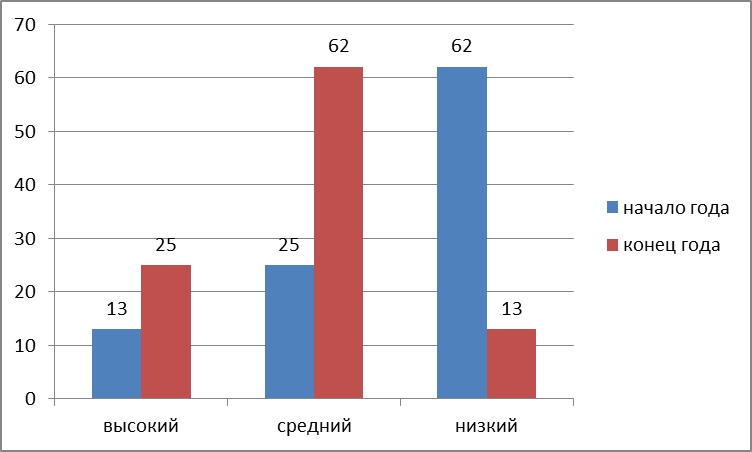 Рисунок 1 – Результаты диагностики  речевых умений дошкольников средней группы (%). 2010 – 2011 год.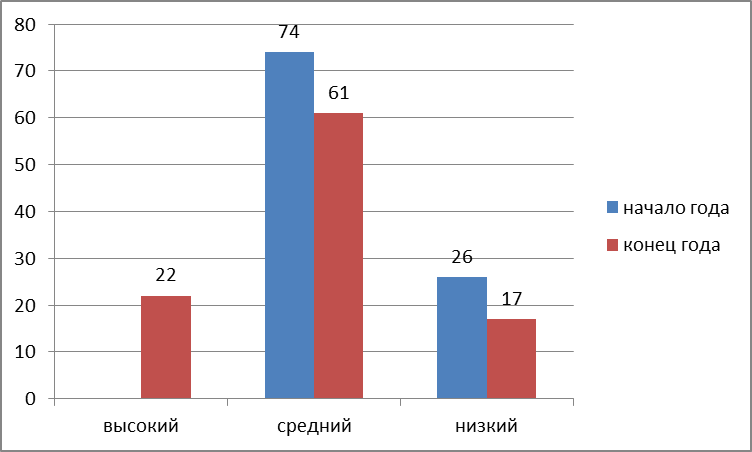 Рисунок 2 – Результаты диагностики  речевых умений дошкольников старшей группы (%). 2011 – 2012 год.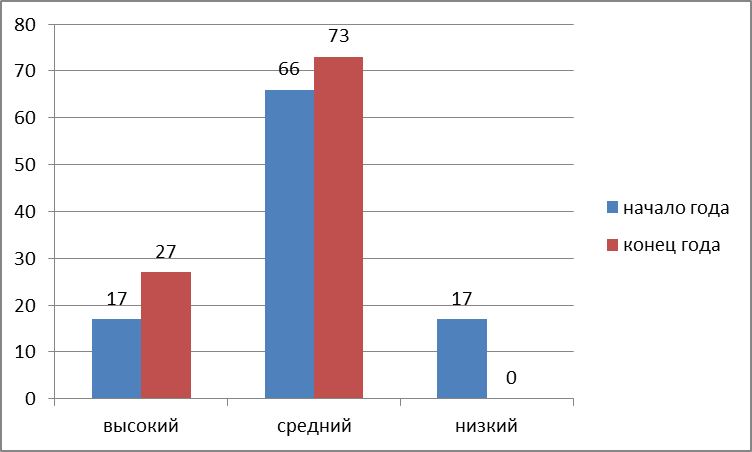 Рисунок 3 – Результаты диагностики  речевых умений дошкольников подготовительной  группы (%). 2012 – 2013 год.Результаты диагностики литературного развития детей.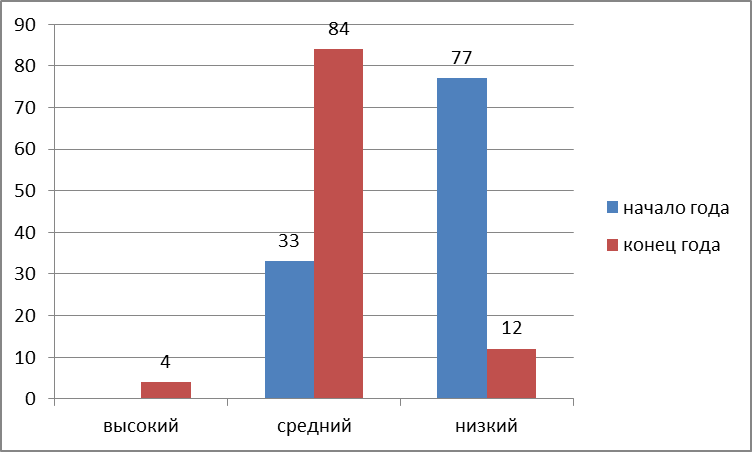 Рисунок 4 – Результаты диагностики  литературного развития дошкольников средней группы (%). 2010 – 2011 год.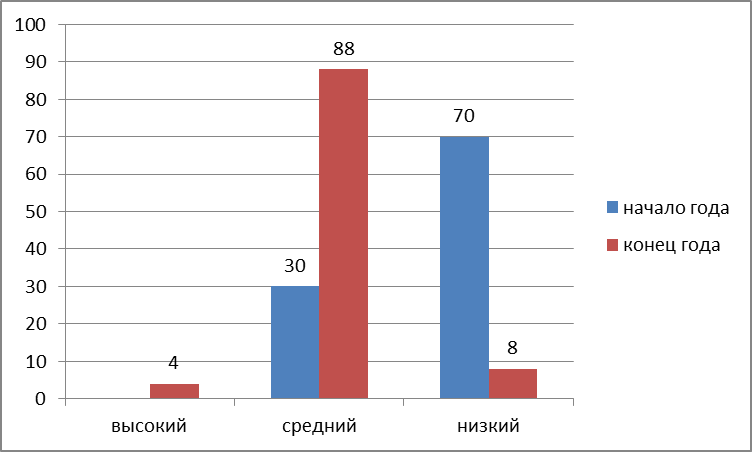 Рисунок 4 – Результаты диагностики  литературного развития дошкольников старшей группы (%). 2011 – 2012 год.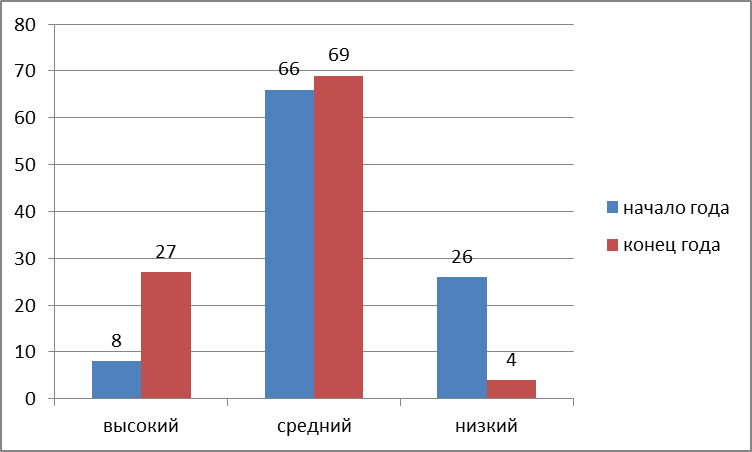 Рисунок 5 – Результаты диагностики  литературного развития дошкольников подготовительной группы (%). 2012 – 2013 год.Как видно из рисунка, в конце учебного года отмечается положительная динамика речевых умений и литературного развития детей.Сравнительный анализ показал, что у детей наблюдается положительная динамика:- повысилась познавательная активность, сформированы знания о жанрах художественной литературы, культуре русского народа, нравственно-патриотические чувства;- повысился творческий потенциал детей группы, дети проявляют свою индивидуальность, учатся мыслить, использовать полученный опыт в ходе своей самостоятельной, игровой деятельности;- повысилась речевая активность, увеличился словарный запас детей путем смыслового объяснения  незнакомых  слов,  их  происхождения, исторического значения.у детей повысился интерес к книгам, к художественной литературе, к устному народному творчеству они используют в своей речи пословицы, поговорки, самостоятельно организовывают игры – забавы с помощью считалок.у родителей также замечен повышенный интерес к использованию художественной литературы малых форм фольклора в речевом развитии детей дома. С удовольствием разучивают с детьми стихотворения, читают произведения  детских поэтов и писателей, подбирают пословицы и поговорки, объясняют детям их смысл.Работа по теме данного педагогического опыта позволила сделать следующие выводы:1. Анализ педагогической  литературы позволил выявить направления работы в данном направлении.2. В зависимости от возраста детей подобраны для каждой группы детского сада наиболее оптимальные материалы по развитию  речевых умений и литературному развитию.3. Применение в  практике работы  художественной литературы позволило выявить эффективность их использования в развитии  речевых умений и знаний художественных произведений, русского народного творчества. 6. Разработаны рекомендации для родителей по активизации интереса детей к художественной литературе.7. Разработан план работы и  представлены конспекты занятий с включением художественной литературы.Список используемой литературыАлексеева М.М., Яшина В.И. Методика развития речи и обучения родному языку дошкольников. – М., 2007.  -254с.Большева Т.В. Учимся по сказке. -  СПб., 2011.  -132с.Бородич А.М. Методика развития речи детей. – М.,2004. – 232с.Гершунский Б.С. Готово ли современное образование ответить на вызовы XXI века? // Педагогика - № 10 – 2011, с. 3-8Гурович Л.М., Берегова Л.Б., Логинова В.И., Пирадова В.И. Ребёнок  и книга. – СПб., 1999. – 178с.Жучкова Г.Н. Нравственные беседы с детьми 4-6 лет. М., 2000.Запорожец А.В. Психология восприятия ребёнком-дошкольником литературного произведения // Избр. психол. Труды / А.В. Запорожец в 2 т . – М., 2006. – т. 1.Киракосян К. Э. Традиционное использование русской народной сказки в воспитании детей // Теория и практика образования в современном мире: материалы VI международной  научной  конференции. (г. Санкт-Петербург, декабрь 2014 г.).  — СПб.: Заневская площадь, 2014. — С. 115-118.Конина М.М. Роль художественной литературы в нравственном и эстетическом воспитании детей дошкольного возраста // Хрестоматия по теории и методике развития речи детей дошкольного возраста / сост. М.М. Алексеева, В.И. Яшина. – М., 2013. – С. 485 – 497.Кудрявцева Е.И Дидактические игры и упражнения для организации совместной деятельности воспитателя и детей.- Волгоград,2014.- 123с.Сохин Ф.А. Развитие речи детей дошкольного возраста. – М., 2004. – 243с.Ушакова О.С., Струнина Е.М. Методика развития речи детей дошкольного возраста. – М., 2013.Флёрина Е.А. Эстетическое воспитание дошкольника. Художественное слово для детей дошкольного возраста // Хрестоматия по теории и методике развития речи детей дошкольного возраста:  учебное пособие / сост.: М. М. Алексеева, В. И. Яшина. - Москва, 2000. - С. 470-484Список приложенийПриложение 1. Перспективные планы	Приложение 2.  Пример классического занятия	Приложение 3.  Занятие–путешествие	Приложение 4.  Занятие - загадка	Приложение 5.  Занятие - викторина	Приложение 6.  Развлечение	Приложение 7.  Анкета для родителей	Приложение 8.  Материл для  диагностического обследования	Приложение  9.  Материалы для работы с родителями	Приложение 1Перспективные планыСредняя группаПерспективный план(Старшая группа)Перспективный план(Подготовительная группа)Приложение 2Пример классического занятия«Расти, коса, до пояса».Задачи:  уточнить  представления детей о разных жанрах художественной литературы: сказках, рассказах, стихах; о жанровых особенностях произведений  малых фольклорных форм — потешек, песенок, загадок и т.д.; дать о них новые представления;  помочь детям заучить текст колыбельной песни с помощью инсценировки; привлечь их к участию в совместном рассказывании знакомых произведений;  создать благоприятную атмосферу для детского словотворчества. Материал:  кукла бибабо — курица, кукла-девочка, тазик с водой, расческа, Книги потешек, загадок, песенок, колыбельных песен. Ход занятия1.  Организационный момент.Воспитатель.Вы знаете много рассказов, сказок, стихотворений. А помните, чем отличаются эти жанры?  Вы также уже знаете, что существуют различные формы устного народного творчества, и уже выучили много считалок. Сегодня мы поговорим о других произведениях устного народного творчества:  потешках, песенках, загадках, о колыбельной песне.2.Основная часть.Давным-давно в России и в разных странах мира мамы пели своим детям веселые песенки, потешки, когда их умывали, причесывали или играли с ними. Имитируется стук в дверь. В гости приходит кукла.Кукла. Здравствуйте, ребята!  Меня зовут Катя.Воспитатель. Здравствуй, Катенька, что с тобой случилось? Почему ты такая чумазая? Воспитатель рассматривает с детьми внешний вид куклы.Воспитатель. Ребята, что же нужно сделать, чтобы у Кати поднялось настроение? (Версии детей.)Воспитатель. Как вы думаете, что можно сделать, чтобы Кате не было скучно? (предложения детей). Ребята, я предлагаю рассказать знакомые потешки. Водичка,водичка,                                               Умой мое личико, Чтобы глазоньки блестели,                               Расти, коса, до пояса,Чтобы щечки краснели,                                     Расти, коса, до пят—Чтоб смеялся роток,                                           Все волосоньки в ряд.Чтоб кусался зубок.                                            Расти, коса, не путайся, —Не вырони ни волоса.                                         Маму, дочка, слушайся. Воспитатель обращает внимание на то, что в потешках используются нежные слова, красивые выражения и говорятся они или поются ласковым голосом.Воспитатель. Как вы думаете, для чего нужны потешки? (Чтобы развлечь, развеселить, потешить, позабавить, доставить удовольствие.) Сейчас я вам прочту потешку, а вы послушайте внимательно и скажите, какие в ней встречаются ласковые слова?— Курочка-рябушка,            — Курочка-рябушка, Куда ты пошла?                     Зачем тебе водичка?— На речку.                            — Цыпляток поить.— Курочка-рябушка,            — Курочка-рябушка, Зачем ты пошла?                   Как цыплятки просят пить?— За водичкой.                       — Пи-пи-пи-пи...Воспитатель. Ребята,  посмотрите, наша гостья заскучала. А к нам в гости еще кто-то спешит (появляется  курочка). Давайте развеселим куклу потешкой про курочку. Малыши повторяют только что услышанную потешку; воспитатель при необходимости помогает им.Воспитатель. А чтобы дети росли умными, сообразительными, в народе придумали загадки. Загадки нужно отгадывать, в них только рассказывается о чем-то, а о чем именно — нужно догадаться самим. В шубе — летом, а зимой — раздетый. (Лес.)Воспитатель. Что за шуба у леса? Почему так говорят?Воспитатель загадывает и другие загадки. Затем предлагает это сделать детям. 3. Заключительная часть.Воспитатель. Наша гостья устала. Мы ее уложим спать и споем знакомую нам колыбельную песню. Какие ласковые слова вы услышали? Как вы думаете, как нужно петь колыбельные песни?Давайте вместе с вами споем колыбельную песню, чтобы наша гостья отдохнула. Ходит сон по хате.  В сереньком халате,  А сониха под окном — В сарафане голубом. Ходят вместе они,   А ты, Катенька, усни.В конце занятия дети прощаются с курочкой, а куклу оставляют отдыхать.Приложение 3Занятие–путешествие«Полет на воздушном шаре» (средняя группа)Задачи: Закрепить знания детей: о геометрических фигурах, цифрах, сравнивание групп предметов, букв и слов начинающихся на букву.Развивать интерес к художественной литературе, умение читать стихотворения.  Воспитывать   дружеские    взаимоотношения, отзывчивость и доброжелательность.Материал: билетики, аудиозапись, банка с рыбкой, лист бумаги с изображением клоунов, костюм Федоры, пазлы – дорога, буквы, картинки, ватман с нарисованными силуэтами рыб, гуашь, кисточки, банки с водой.ХОД ЗАНЯТИЯ:1.Организационный момент.- Ребята у нас сегодня необычное занятие. Мы отправляемся в путешествие на воздушном шаре. Сейчас я раздам вам билеты... Но где же они, куда я их положила? Точно помню, положила я билеты около комнатных растений. Ребята, посмотрите пожалуйста, (Дети находят билеты).- Молодцы, быстро нашли! А около какого растения они были? (Дети называют растение).- Правильно. Ребята, как вы думаете, хватит нам билетов?   Подскажите, как можно узнать? (Версии детей).- Давайте посчитаем! (Считают билеты, потом дети сравнивают количество билетов и ребят).- Посчитали, разобрались, пожалуйста, получите билеты и занимайте места в соответствии с билетом. (Билет  «геометрические фигуры» на стульях тоже такие же).2. Основная часть.- Полетели...- Пока мы летим, я хотела узнать какое у вас настроение? (Дети отвечают).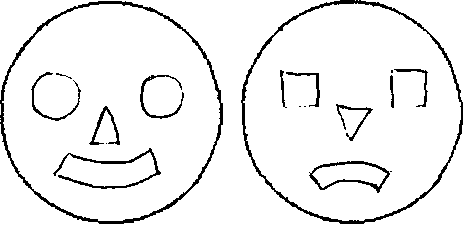 - Вот у меня изображено два клоуна.Какое у них настроение? Из чего состоят их лица?- Я вижу, вы назвали все геометрические фигуры правильно. И места вы заняли правильно? Проверим.- Ребята, слышите, музыка звучит? Какая она грустная, наверное, кто-то на помощь зовет? Спускаемся? Поможем? Ой, ребята, осторожно посмотрите банка, а в ней рыбка. Милая, как ты сюда попала? (Рыбка сказала, что её забрал из пруда злой мальчишка и бросил, а дома, в пруду, о ней очень беспокоятся).- Ребята надо помочь рыбке? Отнесем её домой. Пойдемте ребята, но только осторожно это волшебная дорога, на ней может произойти все что угодно.- Ребята, на дороге что-то непонятное (это дыра), да это дыра в дороге. Что может получиться, если кто-то не увидит её (версии детей). Но надо что-то сделать, чтобы ничего не случилось! Смотрите, сколько осколков, может хоть один подойдет. Мы так хорошо потрудились. Можно отдохнуть, вот поляна.- Мне интересно, вот мы с вами отремонтировали дорогу, закрыли дыру, а на какую из этих букв начинается слово «дыра». (Дети показывают). Здесь ещё есть буквы и картинки подберите к буквам картинки.- Молодцы, всё сделали правильно! Пошли дальше. (На встречу Федора).- Ох  вы, бедные сиротки мои, утюги и сковородки мои...- Ой, бабуля,  вы откуда?- Потеряла я посуду.- Ребята, кто это, из какой сказки, кто автор? (Бабушка Федора, «Федорино Горе» К.И. Чуковский).- Да, да какие вы ещё знаете сказки К.И. Чуковского? (Дети называют).-Вот я (Федора) слыхала ещё сказки «Колобок», «Теремок», «Зайюшкина избушка», «Волк и семеро козлят», но кто написал эти сказки,  не знаю.(Дети: «Эти сказки написал народ, поэтому они называются русскими народными сказками». Федора: «Понятно, но что мне делать с посудой?».(Дети: «Она вернется, если вы будете её мыть, за ней ухаживать»).Федора: «Буду, буду я посуду и любить, и уважать».(Федора уходит).- Ребята, вот и пруд, но он совсем не похож на волшебный. Рыбки плавают все белые, давайте их разукрасим!Работа детей.- Вот теперь пруд красивый, волшебный, можно и волшебную золотую рыбку пустить туда.- Посмотрите, какая веселая рыбка стала, она нам говорит спасибо, до свидания.3. Заключительная часть.- Пора и нам отправляться в детский сад. Вперёд к шару.(По дороге, встречается, Федора угощает детей).- Садимся в шар, летим...- Ребята, пока мы летим обратно, назовите, мне, ещё каких  рыб вы знаете?- Вот и прилетели.  Вам понравилось путешествовать? А что вам больше запомнилось?Приложение 4Занятие – загадка«Эти незабываемые Пушкинские строки» (подготовительная группа)Задачи:  Развивать интерес к произведениям А. С. Пушкина Совершенствовать умение читать стихи. Развивать творческую самостоятельность детей, побуждая передавать настроение, характер, образ героя. Продолжать  учить детей использовать разные части речи точно по смыслу с помощью игры «Да-нет». Развивать кругозор. Материал: костюм Осени, Петуха,  Кота, Лебеди,  магнитофон, аудиозапись,  диск со сказками Пушкина, карточки с изображением старика, королевича Елисея, попа; на стенде карточки с изображением яблока, рыбки, елки, белочки, солнца,  Балды,  листы бумаги, фломастеры, предметы в шкатулке: зеркало, орех, верёвка. ХОД ЗАНЯТИЯ1. Организационный момент.Воспитатель: Ребята, сегодня у нас необыкновенное занятие, а знаете почему? Да потому что к нам сегодня придет Осень. А вот и она. (Звучит музыка заходит осень). 2. Основная часть.О с е н ь: Здравствуйте! А вот и я.Привет осенний вам,  друзья! (Дети здороваются). В - л ь: Здравствуй дорогая осень. Мы только что говорили о тебе. Ты такая красивая, нарядная и немного грустная. И глядя на тебя мне пришло в голову стихотворение:Унылая пора! Очей очарованье! Приятна мне твоя прощальная краса.Люблю я пышное природы увяданье, В багрец и золото одетые леса Осень: Очень хорошее стихотворение, а кто его написал? Д е т и: Это стихотворение написал А. С. Пушкин. Осень: Правильно! Знаете ребята, у меня есть друзья, персонажи сказок А. С. Пушкина, и если вы не будете против, я приглашу их к вам в гости (Дети соглашаются). Ну, тогда встречайте первого гостя. (Звучит музыка заходит кот). К о т: Здравствуйте! Вы угадали, кто же я, ответьте мне друзья?В-ль: Кто это ребята? Дети: Это ученый кот из поэмы А.С. Пушкина «Руслан и Людмила» В-ль: Ребята, давайте прочитаем коту отрывок из этой поэмы. (Дети читают).У лукоморья дуб зеленый;Златая цепь на дубе том... К о т: Спасибо милые чтецы, я вас люблю вы молодцы. И прошу, чтобы сейчас,  нарисовали вы стихи для нас. В-ль: С большим удовольствием дети покажут, как они умеют изображать стихотворения.  (В-ль читает дети рисуют).Ветер по морю гуляет                               Жил старик со своею старухойИ кораблик подгоняет                               У самого   синего   моря;Он бежит себе в волнах                            Они жили в ветхой землянкеНа раздутых парусах.                                Ровно тридцать лет и три года.Ну как, дети умеют рисовать стихотворения? Ко т: Да они просто молодцы! Осень: А теперь ребятки загадаем вам загадки:1. Вот художник, так художник. Все     леса    позолотил Даже самый сильный дождик Эту краску   не   отмыл. Отгадать загадку просим Кто художник этот... (Осень).2. Летом вырастают, Осенью опадают. (Листья).Шел долговяз  В землю увяз. (Дождь).В-ль: Есть и у меня загадки, вам нужно подобрать отгадки.- Я буду показывать вам героев из сказок А. С. Пушкина, а вы вот на этом стенде должны найти пару к ним и прочитать отрывок из этой сказки. (В руках у воспитателя  карточки с изображением старика, королевича Елисея, попа; на стенде карточки с изображением яблока, рыбки, елки, белочки, солнца,  Балды.  Дети выполняют задание в-ля.). Осень: Следующая загадка о моем друге:Он сидит на спице.  Стережет границы. Дети: Это петушок из сказки «Сказка о золотом петушке». (Появляется петушок). Петух: Я   петух   кири-ку-куВ гости к вам сейчас бегуИ несу картины вамРасскажите что же там? Дети: Это не картины, а репродукции и на них изображены осенние пейзажи (дети рассказывают чем отличаются две осенние репродукции). П е т у х: Какие вы молодцы, а вы знаете стихотворения А. С. Пушкина об осени, если знаете,  прочитайте. (Чтение стихотворений). В-ль: Молодцы ребята, хорошие стихотворения прочитали петушку. Теперь поиграем, игра называется «Да - нет». Вот в этой шкатулки лежат предметы из сказок А.С. Пушкина. Давайте выберем водящего, когда уйдет за дверь я покажу первый предмет, и водящий с помощью наводящих вопросов должен угадать, что лежит в шкатулке, а вы должны отвечать на его вопросы только Да или Нет. Понятно всем? И так начинаем. (Предметы в шкатулке: зеркало, орех, верёвка).Выбрав водящего, воспитатель показывает детям один предмет.  Потом зовут водящего.У меня в шкатулке предмет из сказки «О мертвой царевне и семи богатырях». (Вопросы водящего). Кот: (Взял в руки зеркало)Свет мой зеркальце скажиДа всю правду доложи.Я ль на свете всех милееВсех красивей и умнее.(Голос зеркала)Ты конечно, спору нет;Но за морем царевна есть.Что не можно глаз отъесть:Днем свет божий затмевает,Ночью землю освещает. В-ль: Из каких сказок кот составил нам загадку?Дети: Из «Сказки о мертвой царевне и семи богатырях» и «Сказки о царе Салтане», а речь шла о царевне Лебеди. (Звучит музыка, появляется царевна Лебедь). Ц. Л: Здравствуйте, Ребята! Рада побывать у вас в гостях, посмотреть, как вы веселитесь, занимаетесь. Я слышала, что вы говорили о моих друзьях из сказок А.С. Пушкина, и поэтому принесла вам в подарок вот этот  диск со сказками А. С. Пушкина. Послушайте музыкальный отрывок и скажите из какой он сказки, и что это за герой. (Слушают). Дети: Это полет шмеля из «Сказки о царе Салтане», а шмелём был князь Гвидон. 3. Заключительная часть.Ц. Л.: Молодцы, вы правы. Я вижу, что вы очень хорошо знаете произведения А. С. Пушкина,  и поэтому хочу вас пригласить в прекрасный мир сказочного искусства, чтобы вы нарисовали картину по сказкам А.С. Пушкина. Пойдемте я вас провожу. (Играет музыка, дети уходят).Приложение 5Занятие - викторина«Счастливый случай» (подготовительная группа)Задачи: повторить с детьми известные им сказки. Вызвать радостное, эмоциональное настроение. Совершенствовать умение читать стихи. Расширять кругозор.Материал: костюм Красной шапочки, корзинка, эмблемы.ХОД ЗАНЯТИЯ1.Организационный момент.Звучит музыка, дети заходят в группу.В-ль: Дорогие, ребята! Сегодня на занятии вас ждет интересная игра, под названием «Счастливый случай». Вы, наверное, помните, что в телевизионной передаче играют две команды. Вот и нам   нужно распределиться на две команды. У меня в руках есть эмблемы с названием команд, а вам нужно всего лишь выбрать одну из эмблем, и вытащить у меня из рук. Потом вы должны назвать к какой команде относится ваша эмблема, и назвать её. А названия команд такие: «Куклы» и «Коротышки». Вот и первое задание: « Откуда я взяла эти названия?».(Дети объясняют, что «Куклы» - это куклы из сказки А. Толстого «Приключения Буратино», а «Коротышки» - это маленькие человечки из сказки Н. Носова «Приключения Незнайки и его друзей»).2.Основная часть.Когда все распределились по командам, воспитатель объявляет первый тур. В этом туре побеждает та команда, которая ответит на большее количество вопросов.Воспитатель.  Тур закончен. Я объявляю музыкальную паузу. (Детский музыкальный номер). Закончилась музыкальная пауза, мы переходим ко второму туру. Здесь вы будете вынимать бочки из темного мешка, и отвечать на вопросы, но здесь еще есть сюрпризная бочка, называется она «Счастливый случай». Желаю удачи. Воспитатель. Я думаю, жюри не забывает подводить итоги. И так начинаем третий тур. Называется он «Тёмная лошадка». Слушайте внимательно (Читает):С добрым утром, доченька! Потянушка! Потянись! Поскорей, скорей проснись! День настал давным-давно! Он стучит в твое окно, Поскорее одевайся. В путь-дорогу собирайся! Нужно к бабушке пойти, Ей корзину отнести. Там кусочек пирога, Да кувшинчик молока, Ещё маслица горшок, Сладких пряников мешок.Угадали, кто это? (Ответы детей). Молодцы, правильно! Встречайте нашу гостью. (Заходит Красная шапочка, поет песню).Красная шапочка: «Здравствуйте, ребята! Я очень рада, что вы меня угадали. Пока я к вам шла, придумала несколько вопросов. Надеюсь, вы на них ответите».1. По какой дороге я шла к бабушке, а по какой волк?2. Сколько волков было в сказке, а сколько в художественном фильме?3. Где живет моя бабушка?4. Почему меня назвали Красной шапочкой?Молодцы, ребята, ответили на все мои вопросы.Воспитатель. Спасибо тебе. Красная шапочка, за то,  что ты приготовила такие интересные вопросы. Они помогли нам вспомнить твою сказку».Красная шапочка: «Пожалуйста, мне было очень приятно побывать у вас в гостях. А теперь я побегу к бабушке. До свидания». (Уходит).3.Заключительная часть.Воспитатель. Красная шапочка ушла, и наша игра подошла к концу. Жюри, объявите итог игры! (Жюри объявляют итог). Молодцы, ребята, очень хорошо играли! И так у нас проходила игра «Счастливый случай». Поэтому преподносится ещё один счастливый случай. (Дети получают призы, занятие закончено).Приложение 6Развлечение «Книжная Ярмарка» (старший возраст)Задачи: закрепить знание отрывков знакомых произведений, называя авторов этих произведений. Воспитать интерес и любовь, к книге показывая детям яркие, красивые книги знакомых детских писателей. Создать благоприятную атмосферу для детского словотворчества, для того чтобы дети получили радость и удовольствие от увиденного, услышанного.Материал: костюмы 2 скоморохов, костюм Федоры,  книги, лотки- подносы.Ход: Дети заходят в группу, звучит музыка, выбегают скоморохи. Фома:  Здравствуйте, девицы красавицы, удалые молодцы! Ерёма: Здравствуйте, гости и гостьюшки! Фома: - Мы развесёлые насмешники, известные скоморохи и потешники.Я Фома, а он Ерёма. Ерёма: Приглашаем всех на ярмарку, хотим на вас посмотреть, свой товар показать.Фома:  А товар у нас необыкновенный волшебный книжный. Воспитатель.  Так, у вас книжная ярмарка? (Да) Ведите, хвалитесь своим товаром,Фома:  За медный пятак покажем вам все эдак и так. Ерёма: Довольны, будете здорово удовольствия в три короба.             Подходите ближе, ближе. Посмотрите выше ниже.             Книги здесь и книги там. Хорошо все видно вам?             Посмотрите на портрет. Он знаком вам или нет? (Ответы детей).             А стихи его вы знаете? И конечно прочитаете? (Дети читают стихотворения). Фома: Подходите сюда дети, я, чудесный Фомушка на свете,    Продаю товар невидывал век, говорить, играть умеет, а не человек.     Вот послушайте. Воспитатель. Что мы услышали ребята? (Ответы детей).  (Слушание отрывкаИз сказки С. Маршака "Сказка о глупом мышонке").   Ребята.расскажите Фоме какие ещё произведения С. Маршака вы знаете, (Дети отвечают, рассказывают отрывки). Ерёма: Ой, полным полна моя коробушка, есть и ситец, и парча.            Подойди краса - зазнобушка, посмотри с чьего плеча. (Достает вещи, дети определяют какой герой потерял тот или иной предмет - зеркало, перчатки, лебедь, корыто и т.д.). Фома:  Налетайте, налетайте! Покупайте, покупайте!            Книжки, игрушки, картины и безделушки.            Карандаш в руке держу, я туда сюда вожу.            Я туда сюда вожу и картину напишу.(Дети возражают, что эту картину-иллюстрацию нарисовал не Фома, ониобъясняют кто автор иллюстрации к сказке К. И. Чуковского "Краденоесолнце"),Ерёма: В этой книжке именины, много было тут гостей,            И на этих именинах появился вдруг злодей.Погубить хотел хозяйку и чуть-чуть не погубил,Но коварному злодею кто-то смелый отомстил. (Дети отвечают, что за сказка и перечисляют сказки написанные К. И. Чуковским). Воспитатель. (Одевает наряд Федоры)Ой, вы бедные сиротки мои... Дети:   Ой, бабуля, вы откуда?(Я ищу свою посуду.)(Дети отвечают, что надо сделать, чтобы посуда вернулась). Фома:  Кто смекалистый? Давайте "Путаницу" прочитайте! (Инсценировка).Ерёма: Ой люли, ой люли! Все товары обошли! Фома: Ой вы гости дорогие, у нас книжки расписные.           Веселы и ярки, примите их в подарки. Ерёма: Приходите ещё к нам, рады мы всегда гостям.   Пришло время расставанья. Оба:    До свиданья! Дети:   До свиданья!Приложение 7Анкета для родителейУважаемые родители! Предлагаем  Вам принять участие в заполнении анкеты, цель анкеты планирование регламентированной и самостоятельной деятельности детей, организация  мероприятий по приобщению детей к русской народной культуре,   по культурно-просветительской работе с детьми.Правила заполнения анкеты.Будьте внимательны при заполнении анкеты. Убедительно просим ответить на все вопросы. Там, где предполагается перечень ответов, выберите те, которые соответствуют Вашему мнению, и отметьте галочкой номера ответов, с которыми вы согласны или допишите свои.Анкету можно не подписывать. Заранее благодарим Вас за участие.1. Как Вы считаете, должна ли присутствовать культура и искусство в жизни человека? 1.1 Да 1.2 Нет2. Какую роль играет культура и искусство в Вашей жизни?2.1 Дает возможность отдохнуть.2.2 Заполняет свободное время.2.3 Духовно обогащает.2.4 Доставляет удовольствие.3. Формируете ли Вы интерес к культуре и искусству у детей?3.1 Постоянно.3.2 Когда есть время4. Как Вы формируете интерес?4.1 Читаете литературу.4.2 Посещаете театры.4.3 Посещаете музеи.4.4 Посещаете выставки.4.5 Посещаете концерты.5. Как часто Вы с детьми посещаете театры, музеи, выставки, концерты?5.1 Часто.5.2 Один раз в месяц.5.3 Один раз в три месяца.5.4 Один раз в полгода.5.5 Очень редко.5.6 Вообще не посещаем.6. На каких театральных представлениях Вы хотели бы побывать с детьми?6.1 Балет.6.2 Опера.6.3 Оперетта, музыкальный спектакль.6.4 Спектакль театра кукол.6.5 Другое (укажите конкретно)______________________7. Какой концерт Вы бы предпочли вместе с детьми?7.1 Музыкальный абонемент классической музыки.7.2 Концерт народной музыки, песни, танца.7.3 Концерт самодеятельного коллектива.7.4 Эстрадный концерт.7.5 Цирковое представление7.6 Другое (укажите конкретно)______________________8. Есть ли у Ваших детей личная библиотека?8.1 Да8.2 Нет9. Как часто вы читаете детям книги?9.1 Каждый день (вечер).9.2 При наличии свободного времени.9.3 Очень редко.10. Какие книги по литературным жанрам Вы читаете детям?10.1. Сказки.10.2. Рассказы.10.3. Стихи.10.4. Другое (укажите конкретно)______________11.  Занимаются ли Ваши дети в какой-либо студии?11.1 Да.11.2 Нет.12.  Если да, то укажите, в какой студии? ______Уважаемые родители Предлагаем  Вам принять участие в заполнении анкеты, цель анкеты планирование деятельности детей, организация  мероприятий по приобщению детей к русской народной культуре.Какие малые формы фольклора Вы знаете?Какие используете с детьми? С какой целью?Загадываете ли детям загадки? Как часто?Какие потешки Вы знаете?Поете ли Вы своим детям колыбельные песни?   ак Вы считаете, какое значение имеют малые формы фольклора    в жизни ребенка?Приложение 8Материла для  диагностического обследованияУровень речевых умений и знаний художественных произведений, русского народного творчества оценивался по следующим критериям:Высокий уровень (3) Ребенок составляет предложение из трех (или более) слов. Правильно подбирает синонимы и антонимы в пословицах, в речевой ситуации подбирает по два – три слова разных частей речи (прилагательных и глаголов). Ребенок замечает неточности в небылице ("Так не говорят", "Неправильно"). Правильно определяет значение слова по функции предмета ("Лес – туда ходят за грибами, ягодами") или по родовому понятию ("Лес – это место, где растет много деревьев, грибов, ягод, где много животных, птиц"). Правильно поясняет значение пословицы и может придумать рассказ. Умеет доказать отгадку. Кроме того, много знает пословиц, поговорок, считалок и т.д. Ребенок проявляет стремление к постоянному общению с книгой, испытывает явное удовольствие при слушании литературных произведений. Обнаруживает избирательное отношение к произведениям определенной тематики или жанра. Безошибочно определяет жанр  произведения, приводя адекватные аргументы. Называет любимых поэтов и писателей, перечисляет достаточное количество их произведений.  Способен установить наиболее существенные связи в произведении,  в сюжетной линии, проникает в его эмоциональный подтекст. Верно, осознает мотивы поступков героев, видит их переживания, мысли, чувства. Проявляет внимание к языку литературного произведения. Ребенок самостоятельно оценивает произведение, при ответе на вопрос «О чем произведение?» формулирует и аргументирует нравственный вывод, т.е. осознает замысел автора. Активно проявляет себя в разных видах художественной деятельности, творчески активен.  Средний уровень (2) Ребенок составляет предложение или словосочетание из двух слов. Правильно подбирает синонимы и антонимы по смыслу, но не в требуемой грамматической форме. В речевой ситуации называет по одному слову. Дает свои варианты, исправляя неточности в небылице. Вместо определения значения слова дает описание предмета, рассказывает о чем-то конкретном ("Я был в лесу", "А я знаю где лес есть"). Может дать объяснение значению пословицы, но не совсем точно. Составляет рассказ, используя отдельные слова из пословицы. Отгадывает правильно загадку, но в доказательстве использует не все признаки. Ребенок недостаточно внимательно слушает, не до конца понимает смысл произведения. Называет по одному – два примера на каждый предложенный жанр, но допускает ошибки в определении жанра произведения, путая близкие по форме жанры. Может назвать тех авторов, знание которых предусмотрено программой, называет 1-2 произведения этих авторов. Ребенок способен установить наиболее существенные связи в текстах с динамичным содержанием, испытывает затруднения при слушании более сложных видов произведений (познавательная книга, лирическое стихотворение, басня и др.). Обращает внимание на действия и поступки героев, но игнорирует их внутренние переживания.  При ответе на вопрос «Очем произведение?» ребенок начинает перечислять основные элементы сюжета; при помощи взрослого может сформулировать нравственный вывод и аргументировать его. Охотно принимает участие в играх, драматизациях, литературных развлечениях как исполнитель, но не проявляет творческой инициативы.Низкий уровень (1) Ребенок не составляет предложение, а повторяет предъявляемое слово. Не может подобрать синонимы, а, подбирая антонимы, использует частицу "не" ("Человек от лени болеет, а от труда не болеет"). В речевой ситуации подбирает неточные по смыслу слова, либо также использует частицу "не". Не замечает неточность в небылице. Ребенок не может определить значение слова и пословицы. Загадку отгадывает неверно и не доказывает отгадку. Составляет рассказ без учета задания. Практически не знает пословиц, загадок, считалок и т.д. Ребенок предпочитает слушанию чтения другие занятия, не осознает жанры литературных произведений, хотя в словарном запасе эти понятия имеются (сказка, рассказ, стихотворение и др.) не способен анализировать текст на предмет определения жанра литературного произведения, затрудняется в перечислении жанров. Помощь педагога не принимает. При восприятии литературного произведения в подтекст  эмоциональный отклик на прочитанное выражен слабо. Ребенок пассивен в обсуждении книги, в драматизациях и других видах художественной деятельности. Затрудняется в назывании фамилий и имен авторов, при помощи взрослого может перечислить некоторые произведения, любимых произведений не называет. Затрудняется в определении главных героев, не может определить мотивы их поведения.  Отвечая на вопрос «О чем произведение?» называет главных героев и ход сюжета, после подсказки взрослого не может самостоятельно сформулировать нравственный вывод, повторяет его за взрослым. Положительно откликается на предложение послушать чтение или рассказывание, но тяготения к общению с книгой не испытывает.Для выявления понимания старшими дошкольниками смысла (значения) слова О. Ушакова и Е. Струнина предлагают разные задания, на основе которых автор составил диагностику.Были  продиагностированы следующие речевые умения: 1. Точно употреблять слова (задания 1.1, 1.2, 1.3) в различных грамматических формах и значениях; понимать разные значения многозначного слова; 2. Самостоятельно подбирать синонимы и антонимы (задания 2.1, 2.2); 3. Уровень осознания смысловых отношений между словами (задание 3.1); 4. Гладкость и плавность изложения, отсутствие прерывистости и повторений, запинок, пауз в связной речи (задание 4.1); 5. Умение вычленять звуки в словах (задание 5.1); 6. Уровень развития навыка речи – доказательства (задание 6.1); 7. Уровень ориентировки на смысловую сторону слова (задание 7.1) Кроме того, диагностика показывает, насколько дети разбираются в жанрах художественных произведениях, малых форм фольклора и владеют ими.Мониторинг речевых умений детей старшего дошкольного возраста (на основе диагностики речевого развития О. Ушаковой, Е. Струниной)1.1.1. Подбери пословицу близкую по смыслу "Любопытному на днях прищемили нос в дверях". Как сказать по другому?Составь свое предложение со словом "нос".1.2. О чем говорится в пословице "Май – холодный, год - хлеборобный". Составь свое предложение со словом " холодный".1.3. О чем говорится в пословице "Волка бояться и от белки бежать".Составь свое предложение со словом "бежать".2.2.1. Закончи пословицу: "Человек от лени болеет, а от труда …(здоровеет)"."Февраль мосты строит, а март их …(портит)"."Труд человека кормит, а что портит? (лень)".2.2. Послушай потешку:Ай, дуду, дуду, дуду!Потерял мужик дугу.Шарил, шарил – не нашел,Сам заплакал и пошел.И домой он не шел, а … . Как сказать по другому? Настроение у него было … . А если бы он нашел дугу, то домой бы не шел, а … . И настроение у него было бы … .Какие ты знаешь еще потешки?3.  Послушай стихотворение:Чики – чики – чикалочки,Едет мужик на палочке,Жена на тележке –Щелкает орешки.Можно ли так сказать? Как сказать правильно?Какие ты знаешь небылицы.4.  Придумай небольшой рассказ по пословице "Окончил дело, гуляй смело".5. Повтори за мной "Проворонила ворона вороненка". Какие звуки здесь встречаются чаще всего?Какие ты еще знаешь скороговорки?6. Отгадай загадку:Хвост  с узорами,Сапоги со шпорами,Песни распевает,Время считает.   (Петух)Почему ты считаешь, что это петух?Какие еще ты знаешь загадки?7. О чем говорится в пословице "Волков бояться, в лес не ходить"?Что означает слово "лес"? как ты его понимаешь? Какие ты знаешь пословицы и поговорки о труде? О дружбе?Мониторинг литературного развития детей старшего дошкольного возраста (на основе диагностики литературного развития Н.В. Казюк)1. Какие ты знаешь колыбельные песни?2. Какие ты знаешь считалки?3. Какие русские народные сказки ты знаешь, почему их называют народными? 4. Какие еще ты знаешь сказки? 5. Назови жанры литературных произведений? 6. Что ты больше любишь слушать? Почему. 7. Назови детских поэтов, и писателей. Почему их так называют? 8. Что написал названный тобой писатель (поэт)?9.  Назови главных героев сказки А.С. Пушкина «Сказка о Царе Салтане…», второстепенных героев.10. Передай свое отношение  к содержанию  сказки А.С. Пушкина «Сказка о рыбаке и рыбке» (поведение героев).11. О чем русская народная сказка  «Курочка ряба»? (нравственный урок  - «Не в золоте счастье») О чем русская народная сказка  «Лисичка со скалочкой»? (нравственный урок  - «Что посеешь, то пожнешь»).12. Определи по иллюстрации  название книги. 13 Что ты больше любишь делать слушать чтение книг, или играть? Почему?14. Ты любишь выступать на праздниках?Приложение 9Материалы для работы с родителями«Книга в жизни ребенка» (родительское собрание)Цель. Расширить представление родителей  значимости художественной литературы, как предмета раскрывающего богатство русского языка, русской культуры.Повестка дня: Выступление воспитателя с рекомендательным материалом «Книга в жизни ребенка». Игра с родителями «Вечер в музее книг» Выставка  детской художественной литературы соответствующей возрасту детей.Выступление воспитателя с рекомендательным  материалом                      «Книга в жизни ребенка». «Книга лучший подарок» - так можно сказать о любой хорошей книге.Родители – вы самые близкие люди для ребенка, и именно вам надлежит воспитать у него первую любовь к родному слову, народному творчеству, к книге. Удастся ли это зависит от многого и прежде всего от того какие книги вы покупаете для доверчивого слушателя – ребенка.Важно, чтобы покупая книгу, вы искали в ней не только забаву, средство его занять, но подлинно художественное произведение. Хотя во многих семьях книги служат именно забавой. Купят книгу, прочитают детям и сразу отдадут в их распоряжение, не научив, сто с ней делать, как и где хранить, потом эту книгу можно увидеть где-нибудь в углу, на полу, на шкафу, на диване. Она грязная исчерканная, рваная. Однако в тех же семьях, книги взятые школьниками из библиотеки хранятся в надлежащем порядке.Не придавая значения детской книге как средству воспитания, не все родители вместе с детьми чинят книги, а это несомненно важно в воспитательном отношении. Иные родители считают, что стоит она не так дорого, ее легко купить, а поэтому обращаться с ней можно небрежно. Бывает и так, что книги покупаете, но не читаете.  Дети предоставлены сами себе, едва посмотрев картинки, начинают вырезывать их из книжек.Бывает, что в семьях литература приобретается часто не по возрасту детей. Для маленьких детей покупаю книги для старших и наоборот. Не спешите покупать ребенку новую книгу, пока не исчерпано содержание тех, которые у него есть. Хотя родители это понимают, а между тем возле книжного прилавка нередко слышишь капризный голос мальчугана, а то и плач: «Купи!» - и именно это порой определяет решение родителей купить книгу, может быть вовсе не подходящую и не нужную ребенку.Вы родители лучше всего научите ребенка пользоваться книгой своим отношением к ней. - Сегодня день рождения у ребенка. Мама обходит магазины, просматривает книги. На прилавках их много, но не так-то легко выбрать книгу. После тщательного подбора, наконец, книга куплена. Называется она «Твои стихи» А. Барто. Соответствует названию содержанию?  Да. Малыш встречается с героями, на которых ему никак не хочется быть похожим, тем более он стал старше: «Девочка ревушка», осталась в младшей группе, «Девочка чумазая» там тоже встречается. А вот героиня стихотворения «Веревочка» - новая знакомая, с ней хочется дружить, быть такой же упорной, как она.  Или куплены «Избранные стихи» С. Маршака, С. Михалкова. Дети с радостью встречаются со старыми друзьями: с «Неизвестным героем», «Человеком рассеянным», любимым дядей Степой и другими, которых они уже знали раньше. При покупки таких книг ошибки не будет, эти книги на много лет станут друзьями ребенка, приучат его читать, черпать из них сокровища родного языка. II. Игра с родителями «Вечер в музее книг»1. Кто автор стихотворения «Сказка о глупом мышонке»?  (С. Михалков, С. Маршак, К. Чуковский) 2. Какая сказка была написана А.С. Пушкиным первой?  («Сказка о попе и работнике его Балде» /1830/, «Сказка о царе Салтане» /1831/, «Сказка о мертвой царевне и семи богатырях» /1833/)3. Какие из предметов относятся к сказке К.И. Чуковского «Муха цокотуха»?  (гусли,  мыло, сапожки, топор, зеркало)1.  Какую из сказок написал  Шарль Перро?  («Горшочек каши», «Огниво», «Золушка») 2. Какое стихотворение было переведено С. Маршаком с английского языка?  («Багаж», «Мастер-ломастер», «Перчатки»)3. Какая сказка лишняя? («Красная шапочка», «Дюймовочка», «По щучьему велению», «Волшебник Изумрудного города», «Мороз Иванович»)1. Знаменитый режиссер детских сказок? (А. Абдулов, Э. Рязанов, А. Роу) 2. В каком фильме сказке у главного героя голова превратилась в медвежью голову? («Морозко», «Огонь вода и медные трубы», «Варвара краса, длинная коса») 3. Назовите актера неоднократно игравшего роль Бабы Яги?(О. Табаков, А. Филипенко, Г. Милляр)Блиц с победителем. За  20 секунд нужно ответить на вопросы.Кто на картине «Богатыри» В.  Васнецова изображен с права? (Алеша Попович)Чем закончилась сказка Г. Андерсена «Русалочка»?  (Русалочка превратилась в морскую пену)Назовите, пожалуйста, название мультфильма? (звучит мелодия П.И. Чайковского «Вальс цветов», название мультфильма «Щелкунчик» по сказке Э. Гофмана «Щелкунчик и мышиный король»)Снежная госпожа из сказки братьев Гримм, щедро наградившая работящую падчерицу и проучила лентяйку. (Метелица «Госпожа Метелица»)Начните басню И.А. Крылова «Ворона и лисица».   («Уж сколько раз твердили миру…»)III. Выставка книг  детской,  художественной литературы.                              Воспитатель предлагает рассмотреть книжную выставку, обращает внимание на оформление книг, написание текста, знакомит с программным содержанием художественной литературы,  предлагает перечень художественной литературы для домашнего чтения, рассказывания, заучивания наизусть с детьми.Советы для родителей«Как развивать у детей интерес к книге»Литературное образование человека и культура его языка в значительной степени зависят от того, что он читает и как читает. Книга как литературный материал, с которым человеку приходиться иметь постоянное общение, не может не оставить следа на его лингвистическом развитии. Литературные вкусы и навыки ребёнка должны формироваться на основании общения по возможности с безукоризненным литературно-художественным материалом. Но если нельзя требовать, чтобы книга, которую читает ребёнок, являлась всегда совершенным образцом литературно-художественной речи, то безусловным следует признать правило, что язык этой книги должен быть безукоризненным в смысле литературной правильности.-    Иллюстрации к рассказу, сказке для маленьких детей должны быть представлены в виде отдельных картинок, вложенных в папку или переплёт, которые сами дети могут подбирать.-   С 5 лет необходимо приучать детей к обращению с книгой. Но пятилетние дети тоже ещё не читают, и книга продолжает влиять на их развитие посредствам представленных в ней картинок и участия взрослого, излагающего им её содержание. Книга  для детей, лишь приступающего к самостоятельному чтению, должна удовлетворять следующим требованиям: - она должна быть привлекательная по внешности, напечатана крупным чётким шрифтом, - буквенный и звуковой состав слов и структура предложений должны быть методически обоснованны; - содержание её должны составлять коротенькие рассказики, сказочки, причём фабула должна развёртываться параллельно в тексте и в иллюстрирующих его грамотных,  по возможности художественных картинках.	-   Язык книги должен быть безукоризненным в смысле литературной правильности.-  Следует тщательно просмотреть произведения художников-прозаиков и извлечь из них всё, что может быть предоставлено детям того или другого возраста.-     Чтобы книга, ценная как своим содержанием, так и языком, оказывала на ребёнка надлежащее влияние, необходимо следить за тем, как взрослые читают детям и как дети сами читают.-     Как один из методических приёмов, наилучшим образом, влияющим на выработку толкового ребёнка-читателя, рекомендуем чтение детей вслух  дома. Чтению этому надо придавать характер серьёзного занятия – развлечения, в котором одинаково, заинтересованы как чтец - ребёнок, так и слушатель – взрослый.Занятия ЛитератураВне занятийI  квартал I  квартал I  квартал Сентябрь Сентябрь Выставка книг на тему «Русские народные сказки» Рассматривание иллюстраций к русским народным сказкамРассматривание репродукций, картин с изображением людей в русских народных костюмах.Прогулка по осенним улицам Рабочая, Титова Рассматривание открыток, репродукций на тему «Помоги товарищу» Беседа о С.Маршаке -  выставка  книг, чтение стихотворенийТема: «А вот скалка – рубля  не жалко»Р.Н.С. «Лисичка со скалочкой»Выставка книг на тему «Русские народные сказки» Рассматривание иллюстраций к русским народным сказкамРассматривание репродукций, картин с изображением людей в русских народных костюмах.Прогулка по осенним улицам Рабочая, Титова Рассматривание открыток, репродукций на тему «Помоги товарищу» Беседа о С.Маршаке -  выставка  книг, чтение стихотворенийОктябрь Октябрь Выставка книг на тему «Русские народные сказки» Рассматривание иллюстраций к русским народным сказкамРассматривание репродукций, картин с изображением людей в русских народных костюмах.Прогулка по осенним улицам Рабочая, Титова Рассматривание открыток, репродукций на тему «Помоги товарищу» Беседа о С.Маршаке -  выставка  книг, чтение стихотворенийТема: «Лес точно терем расписной»Осень в русской поэзии. Выставка книг на тему «Русские народные сказки» Рассматривание иллюстраций к русским народным сказкамРассматривание репродукций, картин с изображением людей в русских народных костюмах.Прогулка по осенним улицам Рабочая, Титова Рассматривание открыток, репродукций на тему «Помоги товарищу» Беседа о С.Маршаке -  выставка  книг, чтение стихотворенийНоябрь Ноябрь Выставка книг на тему «Русские народные сказки» Рассматривание иллюстраций к русским народным сказкамРассматривание репродукций, картин с изображением людей в русских народных костюмах.Прогулка по осенним улицам Рабочая, Титова Рассматривание открыток, репродукций на тему «Помоги товарищу» Беседа о С.Маршаке -  выставка  книг, чтение стихотворенийТема: «Это не игрушки!»Стихотворение С. Маршака «Рассказ о неизвестном герое»Выставка книг на тему «Русские народные сказки» Рассматривание иллюстраций к русским народным сказкамРассматривание репродукций, картин с изображением людей в русских народных костюмах.Прогулка по осенним улицам Рабочая, Титова Рассматривание открыток, репродукций на тему «Помоги товарищу» Беседа о С.Маршаке -  выставка  книг, чтение стихотворенийЗанятия ЛитератураВне занятийII  квартал II  квартал II  квартал Декабрь Декабрь Заучивание стихотворений о зиме. Загадывание загадок о животных. Рисование животных. Рассматривание животных, изображенных художниками иллюстраторами Ю.Васнецовым и Е. Рачевым.Рисование зимних пейзажей  Прогулка в лесТема: «Как звери готовились к зиме»Рассказы Н. Сладкова «Как белке не простудиться?»; В. Бианки «Холодно в лесу, холодно»; Е. Чарушина «Кто как живет»Заучивание стихотворений о зиме. Загадывание загадок о животных. Рисование животных. Рассматривание животных, изображенных художниками иллюстраторами Ю.Васнецовым и Е. Рачевым.Рисование зимних пейзажей  Прогулка в лесЯнварь Январь Заучивание стихотворений о зиме. Загадывание загадок о животных. Рисование животных. Рассматривание животных, изображенных художниками иллюстраторами Ю.Васнецовым и Е. Рачевым.Рисование зимних пейзажей  Прогулка в лесТема: «Белый снег пушистый»Русские поэты о зиме: И. Суриков «Зима», К. Бальмонт «Снежинка»Зимние приметы, пословицы, поговоркиЗаучивание стихотворений о зиме. Загадывание загадок о животных. Рисование животных. Рассматривание животных, изображенных художниками иллюстраторами Ю.Васнецовым и Е. Рачевым.Рисование зимних пейзажей  Прогулка в лесФевраль Февраль Заучивание стихотворений о зиме. Загадывание загадок о животных. Рисование животных. Рассматривание животных, изображенных художниками иллюстраторами Ю.Васнецовым и Е. Рачевым.Рисование зимних пейзажей  Прогулка в лесТема: «Жить поживать – горя не знать»Р.Н.С. «Кот и лиса»Иллюстрации художников иллюстраторовЗаучивание стихотворений о зиме. Загадывание загадок о животных. Рисование животных. Рассматривание животных, изображенных художниками иллюстраторами Ю.Васнецовым и Е. Рачевым.Рисование зимних пейзажей  Прогулка в лесЗанятия ЛитератураВне занятийIII  квартал III  квартал III  квартал Март Март Беседа «Как я помогаю маме»Беседа о родном городе.Рисование «Мой дом»Беседа о В.В. Бианки. Выставка книг.Рисуем отгадки к народным загадкамТема: «Расти коса до пояса»Малые формы фольклора: потешки,загадки, колыбельные песенкиБеседа «Как я помогаю маме»Беседа о родном городе.Рисование «Мой дом»Беседа о В.В. Бианки. Выставка книг.Рисуем отгадки к народным загадкамАпрельАпрельБеседа «Как я помогаю маме»Беседа о родном городе.Рисование «Мой дом»Беседа о В.В. Бианки. Выставка книг.Рисуем отгадки к народным загадкамТема: «В этом городе живут  только те, кто любит труд»Рассказ В. Бианки «Как муравьишка домой спешил», пословицы, поговорки русского народаБеседа «Как я помогаю маме»Беседа о родном городе.Рисование «Мой дом»Беседа о В.В. Бианки. Выставка книг.Рисуем отгадки к народным загадкамМайМайБеседа «Как я помогаю маме»Беседа о родном городе.Рисование «Мой дом»Беседа о В.В. Бианки. Выставка книг.Рисуем отгадки к народным загадкамТема: «Литературный калейдоскоп»Сказки, стихи, загадкиБеседа «Как я помогаю маме»Беседа о родном городе.Рисование «Мой дом»Беседа о В.В. Бианки. Выставка книг.Рисуем отгадки к народным загадкамИгры и развлечения  Работа с родителями Работа с родителями Пополнение пед.процессаI  квартал I  квартал I  квартал I  квартал Театр на фланелеграфе «Лисичка со скалочкой»Развлечение: «Осень золотая в гости к нам пришла». Игра «Когда это бывает?»Рекомендательный материал«Сказка – дорога в жизнь» Выставка книг русских народных сказок – данная возрастная группаРекомендательный материал«Сказка – дорога в жизнь» Выставка книг русских народных сказок – данная возрастная группаОформление альбома «Русские народные сказки»II кварталII кварталII кварталII кварталД/и «Составь сказку»; «Кто как кричит». Словесная игра «Загадай загадку».Развлечение: «Знаете ли вы сказки» Конкурс чтецовРекомендательный материал «Пересказываем, сочиняем»Оформление картотеки загадок «Герои сказок»Оформление картотеки загадок «Герои сказок»III кварталIII кварталIII кварталIII кварталЗанятия ЛитератураВне занятийI  квартал I  квартал I  квартал СентябрьСентябрьРисование: «Мой дом» Рассказы детей о членах семьи на основе личного опыта.  Рисование на тему "Моя семья". Беседа «Хлеб – всему  голова»Рисование натюрмортовТема: «Родина моя».Стихотворения о городеРисование: «Мой дом» Рассказы детей о членах семьи на основе личного опыта.  Рисование на тему "Моя семья". Беседа «Хлеб – всему  голова»Рисование натюрмортовОктябрьОктябрьРисование: «Мой дом» Рассказы детей о членах семьи на основе личного опыта.  Рисование на тему "Моя семья". Беседа «Хлеб – всему  голова»Рисование натюрмортовТема: «Что мы сажаем, сажая леса?»Стихотворения, загадки о деревьяхРисование: «Мой дом» Рассказы детей о членах семьи на основе личного опыта.  Рисование на тему "Моя семья". Беседа «Хлеб – всему  голова»Рисование натюрмортовНоябрьНоябрьРисование: «Мой дом» Рассказы детей о членах семьи на основе личного опыта.  Рисование на тему "Моя семья". Беседа «Хлеб – всему  голова»Рисование натюрмортовТема: «Тут картошка и морковка – получился натюрмортРассматривание репродукций натюрмортов,  загадки об овощах и фруктахРисование: «Мой дом» Рассказы детей о членах семьи на основе личного опыта.  Рисование на тему "Моя семья". Беседа «Хлеб – всему  голова»Рисование натюрмортовЗанятия ЛитератураВне занятийII  квартал II  квартал II  квартал Декабрь Декабрь Лепка гжельской посуды.Рисование гжельских узоров. Чтение Р.Н.С.Рисование на тему «Придумай и нарисуй сказку» «Что за прелесть эти сказки»Изготовление подарков для пап.Рисование портретов папТема: «Бело-голубое чудо, появилось в саду»Рассказ о гжельской росписи, фотографии, репродукции, изделияЛепка гжельской посуды.Рисование гжельских узоров. Чтение Р.Н.С.Рисование на тему «Придумай и нарисуй сказку» «Что за прелесть эти сказки»Изготовление подарков для пап.Рисование портретов папЯнварьЯнварьЛепка гжельской посуды.Рисование гжельских узоров. Чтение Р.Н.С.Рисование на тему «Придумай и нарисуй сказку» «Что за прелесть эти сказки»Изготовление подарков для пап.Рисование портретов папТема: Рассматривание репродукции В. Васнецова «Аленушка»Рус.нар.сказка «Сестрица Аленушка и братец Иванушка», репродукции В.ВаснецоваЛепка гжельской посуды.Рисование гжельских узоров. Чтение Р.Н.С.Рисование на тему «Придумай и нарисуй сказку» «Что за прелесть эти сказки»Изготовление подарков для пап.Рисование портретов папФевральФевральЛепка гжельской посуды.Рисование гжельских узоров. Чтение Р.Н.С.Рисование на тему «Придумай и нарисуй сказку» «Что за прелесть эти сказки»Изготовление подарков для пап.Рисование портретов папТема: «Наши защитники»Стихотворения: О. Дриз «Мы мужчины», В. Берестов «Богатыри», В. Костецкий «О мире»Лепка гжельской посуды.Рисование гжельских узоров. Чтение Р.Н.С.Рисование на тему «Придумай и нарисуй сказку» «Что за прелесть эти сказки»Изготовление подарков для пап.Рисование портретов папЗанятия ЛитератураВне занятийIII  квартал III  квартал III  квартал Март Март Рисование портретов мам.Беседа «В каких домах  жили наши прадедушки и прабабушки»Тема: «Заботливое отношение к маме»Сюжетные картинки с изображением маленьких помощниковРисование портретов мам.Беседа «В каких домах  жили наши прадедушки и прабабушки»Апрель Апрель Рисование портретов мам.Беседа «В каких домах  жили наши прадедушки и прабабушки»Тема: «Путешествие по родному городу»Фотографии, стихотворенияРисование портретов мам.Беседа «В каких домах  жили наши прадедушки и прабабушки»Май Май Рисование портретов мам.Беседа «В каких домах  жили наши прадедушки и прабабушки»Тема: «Книжная ярмарка»Загадки, сказки, стихи, рассказы Рисование портретов мам.Беседа «В каких домах  жили наши прадедушки и прабабушки»Игры и развлечения  Работа с родителями Пополнение пед.процессаI  квартал I  квартал I  квартал Д/и «С какого дерева листок»Развлечение: «Осенние сестрички»Д/и «Составь и назови жанр живописи»Игра «Составь натюрморт»Развлечение «Все мы друзья природы»Конкурс на лучшего чтеца. С/ролевая игра «Книжника больница»Конкурс рисунка «Моя Родина»Изготовление поделок из семян на тему «Натюрморт»Рекомендательный материал «Влияние слушания произведений устного народного творчества на развитие выразительности речи детей»Оформление альбома «Моя Родина»Картотека пословиц и поговорок на тему «Родина»Д/и «С какого дерева листок»Развлечение: «Осенние сестрички»Д/и «Составь и назови жанр живописи»Игра «Составь натюрморт»Развлечение «Все мы друзья природы»Конкурс на лучшего чтеца. С/ролевая игра «Книжника больница»Конкурс рисунка «Моя Родина»Изготовление поделок из семян на тему «Натюрморт»Рекомендательный материал «Влияние слушания произведений устного народного творчества на развитие выразительности речи детей»Оформление альбома «Моя Родина»Картотека пословиц и поговорок на тему «Родина»Д/и «С какого дерева листок»Развлечение: «Осенние сестрички»Д/и «Составь и назови жанр живописи»Игра «Составь натюрморт»Развлечение «Все мы друзья природы»Конкурс на лучшего чтеца. С/ролевая игра «Книжника больница»Конкурс рисунка «Моя Родина»Изготовление поделок из семян на тему «Натюрморт»Рекомендательный материал «Влияние слушания произведений устного народного творчества на развитие выразительности речи детей»Оформление альбома «Моя Родина»Картотека пословиц и поговорок на тему «Родина»Д/и «С какого дерева листок»Развлечение: «Осенние сестрички»Д/и «Составь и назови жанр живописи»Игра «Составь натюрморт»Развлечение «Все мы друзья природы»Конкурс на лучшего чтеца. С/ролевая игра «Книжника больница»Конкурс рисунка «Моя Родина»Изготовление поделок из семян на тему «Натюрморт»Рекомендательный материал «Влияние слушания произведений устного народного творчества на развитие выразительности речи детей»Оформление альбома «Моя Родина»Картотека пословиц и поговорок на тему «Родина»Д/и «С какого дерева листок»Развлечение: «Осенние сестрички»Д/и «Составь и назови жанр живописи»Игра «Составь натюрморт»Развлечение «Все мы друзья природы»Конкурс на лучшего чтеца. С/ролевая игра «Книжника больница»Конкурс рисунка «Моя Родина»Изготовление поделок из семян на тему «Натюрморт»Рекомендательный материал «Влияние слушания произведений устного народного творчества на развитие выразительности речи детей»Оформление альбома «Моя Родина»Картотека пословиц и поговорок на тему «Родина»Д/и «С какого дерева листок»Развлечение: «Осенние сестрички»Д/и «Составь и назови жанр живописи»Игра «Составь натюрморт»Развлечение «Все мы друзья природы»Конкурс на лучшего чтеца. С/ролевая игра «Книжника больница»Конкурс рисунка «Моя Родина»Изготовление поделок из семян на тему «Натюрморт»Рекомендательный материал «Влияние слушания произведений устного народного творчества на развитие выразительности речи детей»Оформление альбома «Моя Родина»Картотека пословиц и поговорок на тему «Родина»II кварталII кварталII кварталС/р игра «Реставратор» Д/и «Что за роспись» Развлечение «В гостях у городецких мастеров»Д/и «Узнай меня»; «Кто, что потерял»Викторина «Защитники отечества» Театр на фланелеграфе «Сестрица Аленушка и братец Иванушка»Развлечение «Аты – баты мы солдаты!» с участием пап. Родительское собрание «Книга в жизни ребенка»Картотека стихотворений по патриотическому воспитаниюИзготовление театра на фланелеграфе по Р.Н.С.С/р игра «Реставратор» Д/и «Что за роспись» Развлечение «В гостях у городецких мастеров»Д/и «Узнай меня»; «Кто, что потерял»Викторина «Защитники отечества» Театр на фланелеграфе «Сестрица Аленушка и братец Иванушка»Развлечение «Аты – баты мы солдаты!» с участием пап. Родительское собрание «Книга в жизни ребенка»Картотека стихотворений по патриотическому воспитаниюИзготовление театра на фланелеграфе по Р.Н.С.С/р игра «Реставратор» Д/и «Что за роспись» Развлечение «В гостях у городецких мастеров»Д/и «Узнай меня»; «Кто, что потерял»Викторина «Защитники отечества» Театр на фланелеграфе «Сестрица Аленушка и братец Иванушка»Развлечение «Аты – баты мы солдаты!» с участием пап. Родительское собрание «Книга в жизни ребенка»Картотека стихотворений по патриотическому воспитаниюИзготовление театра на фланелеграфе по Р.Н.С.С/р игра «Реставратор» Д/и «Что за роспись» Развлечение «В гостях у городецких мастеров»Д/и «Узнай меня»; «Кто, что потерял»Викторина «Защитники отечества» Театр на фланелеграфе «Сестрица Аленушка и братец Иванушка»Развлечение «Аты – баты мы солдаты!» с участием пап. Родительское собрание «Книга в жизни ребенка»Картотека стихотворений по патриотическому воспитаниюИзготовление театра на фланелеграфе по Р.Н.С.С/р игра «Реставратор» Д/и «Что за роспись» Развлечение «В гостях у городецких мастеров»Д/и «Узнай меня»; «Кто, что потерял»Викторина «Защитники отечества» Театр на фланелеграфе «Сестрица Аленушка и братец Иванушка»Развлечение «Аты – баты мы солдаты!» с участием пап. Родительское собрание «Книга в жизни ребенка»Картотека стихотворений по патриотическому воспитаниюИзготовление театра на фланелеграфе по Р.Н.С.С/р игра «Реставратор» Д/и «Что за роспись» Развлечение «В гостях у городецких мастеров»Д/и «Узнай меня»; «Кто, что потерял»Викторина «Защитники отечества» Театр на фланелеграфе «Сестрица Аленушка и братец Иванушка»Развлечение «Аты – баты мы солдаты!» с участием пап. Родительское собрание «Книга в жизни ребенка»Картотека стихотворений по патриотическому воспитаниюИзготовление театра на фланелеграфе по Р.Н.С.III кварталIII кварталIII кварталС/игра «Фотоателье» - рисование автопортрета. Настольно-печатная игра «Путешествие по городу»Развлечение «Ах, сколько на свете детей»; «Путешествие в страну сказок»;  «День победы»С/р игра «Магазин цветов» (стихотворения о цветах)Д/игра «Сочиняем сказки»Семейные посиделки 1. «Сегодня мамин день» – чтение стихотворений, конкурсы.2. «Мама, папа, я - Нарьян-Марская  семья»» Рекомендательный материал «Библиотека нашего города»Изготовление настольно-печатной игры «Путешествие по городу»С/игра «Фотоателье» - рисование автопортрета. Настольно-печатная игра «Путешествие по городу»Развлечение «Ах, сколько на свете детей»; «Путешествие в страну сказок»;  «День победы»С/р игра «Магазин цветов» (стихотворения о цветах)Д/игра «Сочиняем сказки»Семейные посиделки 1. «Сегодня мамин день» – чтение стихотворений, конкурсы.2. «Мама, папа, я - Нарьян-Марская  семья»» Рекомендательный материал «Библиотека нашего города»Изготовление настольно-печатной игры «Путешествие по городу»С/игра «Фотоателье» - рисование автопортрета. Настольно-печатная игра «Путешествие по городу»Развлечение «Ах, сколько на свете детей»; «Путешествие в страну сказок»;  «День победы»С/р игра «Магазин цветов» (стихотворения о цветах)Д/игра «Сочиняем сказки»Семейные посиделки 1. «Сегодня мамин день» – чтение стихотворений, конкурсы.2. «Мама, папа, я - Нарьян-Марская  семья»» Рекомендательный материал «Библиотека нашего города»Изготовление настольно-печатной игры «Путешествие по городу»С/игра «Фотоателье» - рисование автопортрета. Настольно-печатная игра «Путешествие по городу»Развлечение «Ах, сколько на свете детей»; «Путешествие в страну сказок»;  «День победы»С/р игра «Магазин цветов» (стихотворения о цветах)Д/игра «Сочиняем сказки»Семейные посиделки 1. «Сегодня мамин день» – чтение стихотворений, конкурсы.2. «Мама, папа, я - Нарьян-Марская  семья»» Рекомендательный материал «Библиотека нашего города»Изготовление настольно-печатной игры «Путешествие по городу»С/игра «Фотоателье» - рисование автопортрета. Настольно-печатная игра «Путешествие по городу»Развлечение «Ах, сколько на свете детей»; «Путешествие в страну сказок»;  «День победы»С/р игра «Магазин цветов» (стихотворения о цветах)Д/игра «Сочиняем сказки»Семейные посиделки 1. «Сегодня мамин день» – чтение стихотворений, конкурсы.2. «Мама, папа, я - Нарьян-Марская  семья»» Рекомендательный материал «Библиотека нашего города»Изготовление настольно-печатной игры «Путешествие по городу»С/игра «Фотоателье» - рисование автопортрета. Настольно-печатная игра «Путешествие по городу»Развлечение «Ах, сколько на свете детей»; «Путешествие в страну сказок»;  «День победы»С/р игра «Магазин цветов» (стихотворения о цветах)Д/игра «Сочиняем сказки»Семейные посиделки 1. «Сегодня мамин день» – чтение стихотворений, конкурсы.2. «Мама, папа, я - Нарьян-Марская  семья»» Рекомендательный материал «Библиотека нашего города»Изготовление настольно-печатной игры «Путешествие по городу»Занятия ЛитератураВне занятийI  квартал I  квартал I  квартал Сентябрь Сентябрь Рисование: «Моя улица», «Мой город», «Флаг, герб города»,  «Наш детский сад».Беседа о А.С. ПушкинеВыставка книгРассматрива-ние пейзажей.Чтение рассказов Н.Носова «Огурцы», «Карасик», «Леденец»Тема: «Город мой, мой Нарьян-Мар»Стихотворения о городе, фотографииРисование: «Моя улица», «Мой город», «Флаг, герб города»,  «Наш детский сад».Беседа о А.С. ПушкинеВыставка книгРассматрива-ние пейзажей.Чтение рассказов Н.Носова «Огурцы», «Карасик», «Леденец»Октябрь Октябрь Рисование: «Моя улица», «Мой город», «Флаг, герб города»,  «Наш детский сад».Беседа о А.С. ПушкинеВыставка книгРассматрива-ние пейзажей.Чтение рассказов Н.Носова «Огурцы», «Карасик», «Леденец»Тема: «Эти незабываемые Пушкинские строки»Аудиозапись, портрет. Сказки, стихи А.С. ПушкинаРисование: «Моя улица», «Мой город», «Флаг, герб города»,  «Наш детский сад».Беседа о А.С. ПушкинеВыставка книгРассматрива-ние пейзажей.Чтение рассказов Н.Носова «Огурцы», «Карасик», «Леденец»Ноябрь Ноябрь Рисование: «Моя улица», «Мой город», «Флаг, герб города»,  «Наш детский сад».Беседа о А.С. ПушкинеВыставка книгРассматрива-ние пейзажей.Чтение рассказов Н.Носова «Огурцы», «Карасик», «Леденец»Тема: «Честность и справедливость»Пословицы, поговорки о честности. Стихотворение А. Кушнера «Кто разбил большую вазу?»Рисование: «Моя улица», «Мой город», «Флаг, герб города»,  «Наш детский сад».Беседа о А.С. ПушкинеВыставка книгРассматрива-ние пейзажей.Чтение рассказов Н.Носова «Огурцы», «Карасик», «Леденец»Занятия ЛитератураВне занятийII квартал II квартал II квартал Декабрь Декабрь Беседа о Г.Х. Андерсене.Выставка книг Рисование «Сказочный дворец»Беседа: «Праздничное колесо» - праздники народного календаряРазучивание песен, стихотворений.Чтение художественных произведений В. Осеевой «До первого дождя», К. Пермяка «Надежный человек». Подарки папам Беседа о русском костюмеРисование «Оденем Ваню и Маню в русский костюм»Тема: «Сказка в гости к нам стучится»Сказки Г.Х. АндерсенаБеседа о Г.Х. Андерсене.Выставка книг Рисование «Сказочный дворец»Беседа: «Праздничное колесо» - праздники народного календаряРазучивание песен, стихотворений.Чтение художественных произведений В. Осеевой «До первого дождя», К. Пермяка «Надежный человек». Подарки папам Беседа о русском костюмеРисование «Оденем Ваню и Маню в русский костюм»Январь Январь Беседа о Г.Х. Андерсене.Выставка книг Рисование «Сказочный дворец»Беседа: «Праздничное колесо» - праздники народного календаряРазучивание песен, стихотворений.Чтение художественных произведений В. Осеевой «До первого дождя», К. Пермяка «Надежный человек». Подарки папам Беседа о русском костюмеРисование «Оденем Ваню и Маню в русский костюм»Тема: «Кого мы называем надежным другом»Пословицы, поговорки о надежности, стихи и песни о дружбе. Рассматривание сюжетных картинок по данной темеБеседа о Г.Х. Андерсене.Выставка книг Рисование «Сказочный дворец»Беседа: «Праздничное колесо» - праздники народного календаряРазучивание песен, стихотворений.Чтение художественных произведений В. Осеевой «До первого дождя», К. Пермяка «Надежный человек». Подарки папам Беседа о русском костюмеРисование «Оденем Ваню и Маню в русский костюм»Февраль Февраль Беседа о Г.Х. Андерсене.Выставка книг Рисование «Сказочный дворец»Беседа: «Праздничное колесо» - праздники народного календаряРазучивание песен, стихотворений.Чтение художественных произведений В. Осеевой «До первого дождя», К. Пермяка «Надежный человек». Подарки папам Беседа о русском костюмеРисование «Оденем Ваню и Маню в русский костюм»Тема: «Сильны и могучи богатыри славной Руси»Репродукция картины В. Васнецова «Богатыри», сюжетные картинки с изображением военныхБеседа о Г.Х. Андерсене.Выставка книг Рисование «Сказочный дворец»Беседа: «Праздничное колесо» - праздники народного календаряРазучивание песен, стихотворений.Чтение художественных произведений В. Осеевой «До первого дождя», К. Пермяка «Надежный человек». Подарки папам Беседа о русском костюмеРисование «Оденем Ваню и Маню в русский костюм»Занятия ЛитератураВне занятийIII  квартал III  квартал III  квартал Март Март Подарки мамам (хохломская роспись на блюдцах)Беседа о хохломской росписи, рассматривание изделий.  Беседа: «Как встречали гостей в старину»Рисование «Мой любимый сказочный герой»Тема: «Мамочка милая, мама моя»Рассказы о профессиях, детей о своих мамах.Загадки, пословицы, поговоркиПодарки мамам (хохломская роспись на блюдцах)Беседа о хохломской росписи, рассматривание изделий.  Беседа: «Как встречали гостей в старину»Рисование «Мой любимый сказочный герой»АпрельАпрельПодарки мамам (хохломская роспись на блюдцах)Беседа о хохломской росписи, рассматривание изделий.  Беседа: «Как встречали гостей в старину»Рисование «Мой любимый сказочный герой»Тема: «Путешествие в прошлое города Нарьян-Мара»Фотографии, картины. Стихотворения, рассказы о городеПодарки мамам (хохломская роспись на блюдцах)Беседа о хохломской росписи, рассматривание изделий.  Беседа: «Как встречали гостей в старину»Рисование «Мой любимый сказочный герой»Май Май Подарки мамам (хохломская роспись на блюдцах)Беседа о хохломской росписи, рассматривание изделий.  Беседа: «Как встречали гостей в старину»Рисование «Мой любимый сказочный герой»Тема: Литературная викторина «Счастливый случай»Загадки о сказках, сказки, кроссвордыПодарки мамам (хохломская роспись на блюдцах)Беседа о хохломской росписи, рассматривание изделий.  Беседа: «Как встречали гостей в старину»Рисование «Мой любимый сказочный герой»Игры и развлечения  Работа с родителями Пополне - ние пед.про-цессаI  квартал I  квартал I  квартал С/игра «Художественная галерея»; «Книжкина больница» Развлечение «Осенняя сказка»Игра «Путешествие во времени»; «Путешествие по сказкам Пушкина»Развлечение «Милый мой хоровод» Д/игра «Узнай меня» Развлечение «Путешествие в страну Чукоккалу»Игра «К кому шарик, тот пословицу прочтет»Рекомендатель - ный материал «Читайте ребенку Пушкина»Картотека пословиц и поговорок на тему «Мудро-сти начала» С/игра «Художественная галерея»; «Книжкина больница» Развлечение «Осенняя сказка»Игра «Путешествие во времени»; «Путешествие по сказкам Пушкина»Развлечение «Милый мой хоровод» Д/игра «Узнай меня» Развлечение «Путешествие в страну Чукоккалу»Игра «К кому шарик, тот пословицу прочтет»Рекомендатель - ный материал «Читайте ребенку Пушкина»Картотека пословиц и поговорок на тему «Мудро-сти начала» С/игра «Художественная галерея»; «Книжкина больница» Развлечение «Осенняя сказка»Игра «Путешествие во времени»; «Путешествие по сказкам Пушкина»Развлечение «Милый мой хоровод» Д/игра «Узнай меня» Развлечение «Путешествие в страну Чукоккалу»Игра «К кому шарик, тот пословицу прочтет»Рекомендатель - ный материал «Читайте ребенку Пушкина»Картотека пословиц и поговорок на тему «Мудро-сти начала» С/игра «Художественная галерея»; «Книжкина больница» Развлечение «Осенняя сказка»Игра «Путешествие во времени»; «Путешествие по сказкам Пушкина»Развлечение «Милый мой хоровод» Д/игра «Узнай меня» Развлечение «Путешествие в страну Чукоккалу»Игра «К кому шарик, тот пословицу прочтет»Рекомендатель - ный материал «Читайте ребенку Пушкина»Картотека пословиц и поговорок на тему «Мудро-сти начала» С/игра «Художественная галерея»; «Книжкина больница» Развлечение «Осенняя сказка»Игра «Путешествие во времени»; «Путешествие по сказкам Пушкина»Развлечение «Милый мой хоровод» Д/игра «Узнай меня» Развлечение «Путешествие в страну Чукоккалу»Игра «К кому шарик, тот пословицу прочтет»Рекомендатель - ный материал «Читайте ребенку Пушкина»Картотека пословиц и поговорок на тему «Мудро-сти начала» С/игра «Художественная галерея»; «Книжкина больница» Развлечение «Осенняя сказка»Игра «Путешествие во времени»; «Путешествие по сказкам Пушкина»Развлечение «Милый мой хоровод» Д/игра «Узнай меня» Развлечение «Путешествие в страну Чукоккалу»Игра «К кому шарик, тот пословицу прочтет»Рекомендатель - ный материал «Читайте ребенку Пушкина»Картотека пословиц и поговорок на тему «Мудро-сти начала» II кварталII кварталII кварталД/и «Позовем в гости сказку»; «Мой любимый герой»; «Вспомни сказку.С/р игра «Театр»; «Библиотека»Развлечение «Прогулка с Зимушкой-зимой»Викторина по иллюстрациям Е.М. Рачева.  Игра «Веселый бал» Конкурс знатоков волшебных слов.Музыкально-литературное развлечение «Защитники Москвы»Родительское собрание «Народные традиции, обрядовые праздники» Развлечение: «Вместе с папой»Изготовление настольно-го театра «Дюймо-вочка»Д/и «Позовем в гости сказку»; «Мой любимый герой»; «Вспомни сказку.С/р игра «Театр»; «Библиотека»Развлечение «Прогулка с Зимушкой-зимой»Викторина по иллюстрациям Е.М. Рачева.  Игра «Веселый бал» Конкурс знатоков волшебных слов.Музыкально-литературное развлечение «Защитники Москвы»Родительское собрание «Народные традиции, обрядовые праздники» Развлечение: «Вместе с папой»Изготовление настольно-го театра «Дюймо-вочка»Д/и «Позовем в гости сказку»; «Мой любимый герой»; «Вспомни сказку.С/р игра «Театр»; «Библиотека»Развлечение «Прогулка с Зимушкой-зимой»Викторина по иллюстрациям Е.М. Рачева.  Игра «Веселый бал» Конкурс знатоков волшебных слов.Музыкально-литературное развлечение «Защитники Москвы»Родительское собрание «Народные традиции, обрядовые праздники» Развлечение: «Вместе с папой»Изготовление настольно-го театра «Дюймо-вочка»Д/и «Позовем в гости сказку»; «Мой любимый герой»; «Вспомни сказку.С/р игра «Театр»; «Библиотека»Развлечение «Прогулка с Зимушкой-зимой»Викторина по иллюстрациям Е.М. Рачева.  Игра «Веселый бал» Конкурс знатоков волшебных слов.Музыкально-литературное развлечение «Защитники Москвы»Родительское собрание «Народные традиции, обрядовые праздники» Развлечение: «Вместе с папой»Изготовление настольно-го театра «Дюймо-вочка»Д/и «Позовем в гости сказку»; «Мой любимый герой»; «Вспомни сказку.С/р игра «Театр»; «Библиотека»Развлечение «Прогулка с Зимушкой-зимой»Викторина по иллюстрациям Е.М. Рачева.  Игра «Веселый бал» Конкурс знатоков волшебных слов.Музыкально-литературное развлечение «Защитники Москвы»Родительское собрание «Народные традиции, обрядовые праздники» Развлечение: «Вместе с папой»Изготовление настольно-го театра «Дюймо-вочка»Д/и «Позовем в гости сказку»; «Мой любимый герой»; «Вспомни сказку.С/р игра «Театр»; «Библиотека»Развлечение «Прогулка с Зимушкой-зимой»Викторина по иллюстрациям Е.М. Рачева.  Игра «Веселый бал» Конкурс знатоков волшебных слов.Музыкально-литературное развлечение «Защитники Москвы»Родительское собрание «Народные традиции, обрядовые праздники» Развлечение: «Вместе с папой»Изготовление настольно-го театра «Дюймо-вочка»III кварталIII кварталIII кварталС/игра «В музее народных промыслов»; «Книжный мир»Драматизация Р. Н. С. «Кот и лиса» Д/и «Поищем добрые слова» Развлечение «Мне посчастливилось родиться на Руси»;  «Праздник правильной речи» Игра по сказкам А.С. Пушкина «У самого синего моря»Развлечение: «Масленица»«День победы»Литературная викторина «Счастливый случай»Картотека игр разных народовС/игра «В музее народных промыслов»; «Книжный мир»Драматизация Р. Н. С. «Кот и лиса» Д/и «Поищем добрые слова» Развлечение «Мне посчастливилось родиться на Руси»;  «Праздник правильной речи» Игра по сказкам А.С. Пушкина «У самого синего моря»Развлечение: «Масленица»«День победы»Литературная викторина «Счастливый случай»Картотека игр разных народовС/игра «В музее народных промыслов»; «Книжный мир»Драматизация Р. Н. С. «Кот и лиса» Д/и «Поищем добрые слова» Развлечение «Мне посчастливилось родиться на Руси»;  «Праздник правильной речи» Игра по сказкам А.С. Пушкина «У самого синего моря»Развлечение: «Масленица»«День победы»Литературная викторина «Счастливый случай»Картотека игр разных народовС/игра «В музее народных промыслов»; «Книжный мир»Драматизация Р. Н. С. «Кот и лиса» Д/и «Поищем добрые слова» Развлечение «Мне посчастливилось родиться на Руси»;  «Праздник правильной речи» Игра по сказкам А.С. Пушкина «У самого синего моря»Развлечение: «Масленица»«День победы»Литературная викторина «Счастливый случай»Картотека игр разных народовС/игра «В музее народных промыслов»; «Книжный мир»Драматизация Р. Н. С. «Кот и лиса» Д/и «Поищем добрые слова» Развлечение «Мне посчастливилось родиться на Руси»;  «Праздник правильной речи» Игра по сказкам А.С. Пушкина «У самого синего моря»Развлечение: «Масленица»«День победы»Литературная викторина «Счастливый случай»Картотека игр разных народовС/игра «В музее народных промыслов»; «Книжный мир»Драматизация Р. Н. С. «Кот и лиса» Д/и «Поищем добрые слова» Развлечение «Мне посчастливилось родиться на Руси»;  «Праздник правильной речи» Игра по сказкам А.С. Пушкина «У самого синего моря»Развлечение: «Масленица»«День победы»Литературная викторина «Счастливый случай»Картотека игр разных народов1. Кто написал стихотворение «Уж небо …осенью сеносеньюоосенью дышалооосенью Осеносеносенооосеосенью досенью осенью дышало»?1 .Вспомни стихотворение С. Маршака «Перчатки».2. Назови русскую народную сказку, в которой …2. С чьей помощью Красная шапочка и бабушка избавились от волка.3. Кто написал сказку «Снежная Королева»?З.Что дала злая мачеха, переодевшись в нищенку, царевне?4. Кто автор и как называется стихотворение… ..«Шла вчера я по садовой»?4.Кто написал сказку «Кто сказал МЯУ?»?5. Как начинается сказка «Мойдодыр»?5.Кто художник иллюстратор к книжке «Дети в клетке»?6. Кто автор книги «Лесные домишки»?6.В чем вернулась домой Маша из сказки «Маша и медведь»?7. Продолжи пословицу  -...».7.Кто написал стихотворение «Нивы сжаты»?8.Главный герой в сказки «Огниво».8. Русская народная сказка,  в которой главный герой был съеден.9. Перечислите  сказки А.С.Пушкина.9. Автор сказки «Свинопас».10. В кого превратила злая мачеха братьев Элизы?10. Кто автор и как называется стихотворение «Вы послушайте ребята»?11 .С чьей помощью младший брат разбогател истасталбогатым бог маркизом?11 .Как начинается сказка «Муха-Цокотуха»?12. Художник иллюстратор книги«Кто сказал Мяу?».12. Кто автор книги «Чей нос лучше?»13.Вспомните стихотворение С. Есенина «Береза».13. Продолжите пословицу «Готовь сани летом ...».14.Кто помог Емеле?14.Как называется сказка, которая начинается так «Три девицы под окном ...»?15. Кто главные герои в сказке братьев Гримм «Бременские музыканты»?15. Перечислите сказки К. И. Чуковского